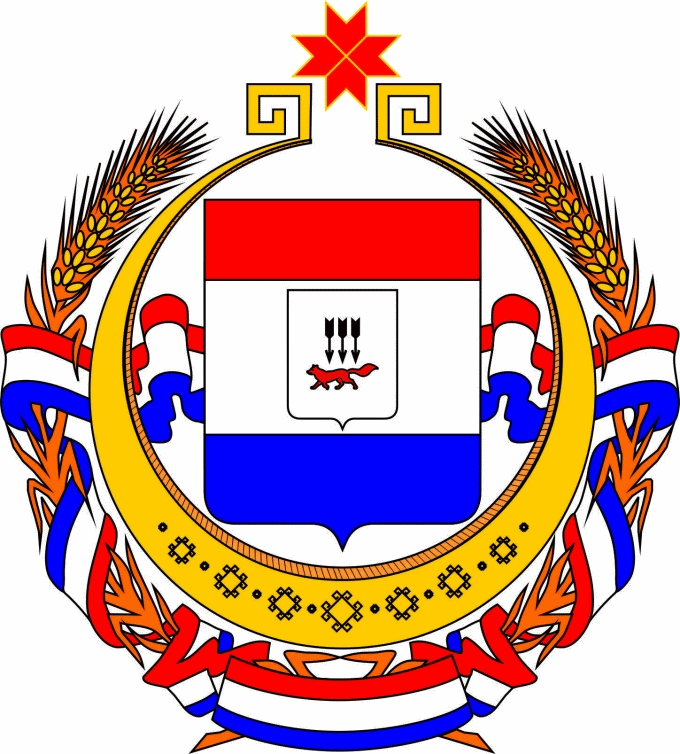 Бюджет для гражданЗакон Республики Мордовия«О республиканском бюджете Республики Мордовия на 2021 год и на плановый период 2022 и 2023 годов»Обращение Заместителя Председателя Правительства – Министра финансов Республики Мордовия Тюркина С.А. к жителям Республики Мордовия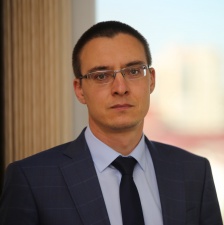 Уважаемые граждане Республики Мордовия!Главной задачей государства является обеспечение достойного уровня жизни его граждан. Многочисленные функции по обеспечению образования, здравоохранения, безопасности граждан государство осуществляет при помощи государственного бюджета.Участие бюджета в реализации государственной политики происходит следующим образом.1. В ходе составления бюджета планируются расходы на реализацию мероприятий предстоящего периода.2. В ходе исполнения бюджета средства доходят до их получателей, происходит контроль за правильным и полным расходованием средств, своевременным поступлением доходов.3. После завершения года составляется отчет об исполнении бюджета, анализируются достигнутые результаты запланированных мероприятий.Перед вами брошюра «Бюджет для граждан», созданная для того, чтобы каждый гражданин Республики Мордовия был осведомлен, как формируется и расходуется республиканский бюджет, в каком объеме средства поступают в бюджет и на какие направления они расходуются, и наконец, что планируется сделать на предстоящий период 2021-2023 годов.ОглавлениеОсновные социально-экономические показатели Республики МордовияОсновные характеристики проекта республиканского бюджета Республики МордовияДоходы Республики МордовияРасходы Республики МордовияВзаимодействие с общественностьюОсновные социально-экономические показатели Республики МордовияОглавление разделаАдминистративно-территориальное деление Республики МордовияОсновные показатели социально-экономического развития Республики Мордовия за 2019-2020 гг. и прогноз до 2023 годаПозиция Республики Мордовия в рейтингах субъектов Российской Федерации по уровню открытости бюджетных данных и качеству управления финансамиГлоссарийБюджетный процесс в Республике МордовияОсновные направления бюджетной и налоговой политики Республики Мордовия на 2021 год и на плановый период 2022 и 2023 годовАдминистративно-территориальное деление Республики Мордовия
по состоянию на 01.01.2020 г.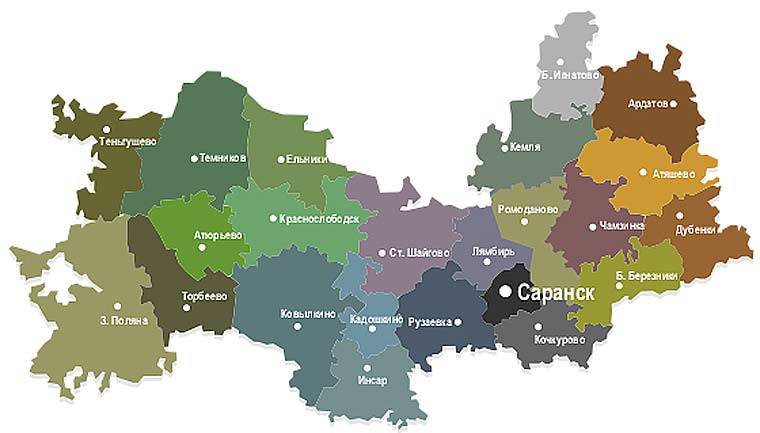 Оценка численности постоянного населения Республики Мордовия790 197 человекпо состоянию на 01.01.2020 г.Основные показатели социально-экономического развития Республики Мордовия за 2019-2020 гг.и прогноз до 2023 годаПозиция Республики Мордовия в рейтинге субъектов Российской Федерации по уровню открытости бюджетных данных*
*Результаты рейтинга по итогам каждого этапа публикуются на официальном сайте электронного журнала «ГосМенеджмент» по адресу http://www.gosman.ru/**Результаты 2020 года будут размещены позднееПозиция Республики Мордовия в рейтинге субъектов Российской Федерации по качеству управления региональными финансами*
*Результаты рейтинга по итогам каждого этапа публикуются на официальном сайте Министерства финансов Российской Федерации по адресу:http://minfin.ru/ru/perfomance/regions/monitoring_results/monitoring_finance/ГлоссарийБюджет – план доходов и расходов государства на предстоящий финансовый год и плановый периодДоходы – денежные средства, поступающие в бюджетРасходы – денежные средства, выплачиваемые из бюджетаБюджетная система – совокупность федерального бюджета, бюджетов субъектов РФ, местных бюджетов и бюджетов государственных внебюджетных фондовМежбюджетные трансферты – средства, предоставляемые бюджетом вышестоящего уровня бюджетной системы бюджету нижестоящего уровня бюджетной системы Консолидированный бюджет – свод республиканского и местных бюджетовДефицит бюджета – превышение расходов бюджета над его доходамиПрофицит бюджета – превышение доходов бюджета над его расходамиБюджетный процесс – ежегодное формирование и исполнение бюджетаВ ходе бюджетного процесса проект бюджета проходит следующие стадии:Бюджетный процесс в Республике Мордовия (на примере 2021 года)Составление проекта бюджета основывается на:Прогнозе социально-экономического развития Республики Мордовия (разрабатывает Министерство экономики, торговли и предпринимательства Республики Мордовия)Основных направлениях бюджетной политики, основных направлениях налоговой политики Республики Мордовия (разрабатывает Министерство финансов Республики Мордовия)Государственных программах Республики Мордовия – разрабатывают отраслевые министерства и ведомстваОсновные направления бюджетной и налоговой политики Республики Мордовия на 2021 год и на плановый период 2022 и 2023 годов1) обеспечение устойчивости и сбалансированности республиканского бюджета Республики Мордовия, сохранение долговой устойчивости в условиях ухудшения экономической ситуации, связанной с распространением новой коронавирусной инфекции, и падения собственных доходов;2) концентрация финансовых ресурсов на достижении целей, показателей и результатов региональных проектов, направленных на достижение соответствующих результатов федеральных проектов;3) повышение эффективности использования бюджетных средств;4) неустановление расходных обязательств, не обеспеченных реальными доходными источниками и не связанных с решением вопросов, отнесенных Конституцией Российской Федерации, федеральными законами к полномочиям органов государственной власти субъектов Российской Федерации;5) развитие системы межбюджетных отношений;6) обеспечение прозрачности и открытости бюджетного процесса, доступности информации о государственных финансах Республики Мордовия.Основные характеристики проекта республиканского бюджетаОглавление разделаИсполнение консолидированных бюджетов субъектов Приволжского федерального округа на душу населенияИсполнение консолидированных бюджетов субъектов Приволжского федерального округаОсновные характеристики консолидированного бюджета Республики МордовияОсновные характеристики республиканского бюджета Республики МордовияДефицит / профицит республиканского бюджета Республики МордовияГосударственный долг Республики МордовияМежбюджетные трансфертыОбеспечение реализации национальных проектов в Республике Мордовия в 2021-2023 гг.Реализация общественно значимых проектов в Республике МордовияПрограммный бюджет в Республике МордовияДоля расходов республиканского бюджета Республики Мордовия на социальную сферуИсполнение консолидированных бюджетов субъектов Приволжского федерального округана душу населенияна 01.01.2020 г., тыс. рублей / человекаИсполнение консолидированных бюджетов субъектов Приволжского федерального округана 01.01.2020 г., млн. рублейИсполнение консолидированных бюджетов субъектов Приволжского федерального округана 01.09.2020 г., млн. рублейОсновные характеристики консолидированного бюджетаРеспублики МордовияПо 2020 г. указаны плановые значенияОсновные характеристикиреспубликанского бюджетаРеспублики Мордовия* Здесь и далее, если не указано иное, данные представлены в соответствии с:2019 г.- Закон РМ от 18.06.2020 № 37-З "Об исполнении республиканского бюджета Республики Мордовия за 2019 год"2020 г.- Закон РМ от 27.12.2019 № 92-З "О республиканском бюджете Республики Мордовия на 2020 год и на плановый период 2021 и 2022 годов" (в ред. Закона от 29.10.2020 № 63-З)2021-2023 гг.- Закон РМ от 26.12.2020 № 90-З "О республиканском бюджете Республики Мордовия на 2021 год и на плановый период 2022 и 2023 годов"Дефицит(-) / профицит(+) республиканского бюджета Республики МордовияГосударственный долг Республики Мордовия(млн. рублей)* - В соответствии с изменениями статьи 107  Бюджетного кодекса Российской Федерации при составлении, утверждении и исполнении бюджетов, начиная с бюджетов на 2020 год, устанавливаются верхние пределы государственного внутреннего долга субъекта Российской ФедерацииСтруктура государственного долгаРеспублики Мордовия(млн. рублей)Межбюджетные трансферты – помощь, передаваемая бюджету другого уровняМежбюджетные трансферты, передаваемые из федерального бюджета республиканскому бюджету:Межбюджетные трансферты, передаваемые из республиканского бюджета местным бюджетам:Обеспечение реализации национальных проектов в Республике Мордовия в 2021-2023 гг.Реализация общественно значимых проектов в Республике Мордовия в 2021-2023 гг.Строительство отделения Республиканского онкологического диспансера позволит повысить уровень медицинского обслуживания населения, расширить имеющиеся площади для обеспечения высококвалифицированной онкологической помощи (в том числе диагностической), а также повысит качество лечения и реабилитации.Мощность объекта - 200 посещений в смену. Общая площадь объекта 9 652,4 кв.м., 4-х этажное здание.Строительство хирургического корпуса позволит сосредоточить все хирургические службы, в том числе отделение неонатальной хирургии, детский травмопункт (травмоцентр первого уровня), консультативно-диагностический центр (реорганизация консультативной поликлиники).Строительство объекта осуществляется в рамках реализации мероприятий по содействию создания в субъектах Российской Федерации новых мест в общеобразовательных организациях.Школа рассчитана на 1450 мест. Планируемая этажность: 4-х этажное здание.Программный бюджет в Республике МордовияГосударственная программа – стратегический документ, определяющий цель, задачи, результаты, основные направления и инструменты государственной политики, направленные на достижение целей и реализацию государственных приоритетов.Проектом закона Республики Мордовия о республиканском бюджете Республики Мордовия на 2021-2023 годы предусмотрена реализация 26 государственных программ:Доля расходов республиканского бюджета Республики Мордовия на социальную сферу*в 2019-2023 гг.* включает данные по разделам бюджетной классификации расходов: «образование», «культура, кинематография», «здравоохранение», «социальная политика», «физическая культура и спорт» Доходы Республики МордовияОглавление разделаКрупнейшие налогоплательщики Республики МордовияДоходная часть республиканского бюджета Республики МордовияСтруктура налоговых доходов республиканского бюджета Республики МордовияСтруктура неналоговых доходов республиканского бюджета Республики МордовияНалоговые и неналоговые льготы в Республике МордовияКрупнейшие налогоплательщики Республики Мордовия за 2020 год (по состоянию на 12.01.2021 г.)Доходная часть республиканского бюджета Республики МордовияСтруктура налоговых доходов республиканского бюджетаРеспублики МордовияСтруктура неналоговых доходов республиканского бюджетаРеспублики МордовияНалоговые и неналоговые льготы в Республике Мордовия(сведения об оценке объема предоставляемых налоговых и неналоговых льгот, установленных законодательством субъекта РФ)Расходы Республики МордовияОглавление разделаГруппировка расходов в проекте закона о республиканском бюджетеФункциональная структура расходов республиканского бюджетаПрограммная структура расходов республиканского бюджетаСтруктура расходов республиканского бюджета по видам расходовВ проекте закона о республиканском бюджете расходы представлены тремя способами:Функциональная структура – по направлениям расходования средств (разделам бюджетной классификации)Код бюджетной классификации имеет вид:17 знаковВедомственная структура – по министерствам (ведомствам), осуществляющим расходыКод бюджетной классификации имеет вид:        20 знаковПрограммная структура – по реализуемым государственным программамКод бюджетной классификации имеет вид:20 знаковФункциональная структура расходов республиканского бюджета Подразделы раздела 01 «Общегосударственные вопросы»Расходы республиканского бюджета по разделу 01 «Общегосударственные вопросы» в 2019-2023 гг.(млн. рублей)Подразделы раздела 02 «Национальная оборона»Расходы республиканского бюджета по разделу 02 «Национальная оборона» в 2019-2023 гг.(Подраздел 02 03«Мобилизационная и вневойсковая подготовка»,млн. рублей)Подразделы раздела 03 «Национальная безопасность и правоохранительная деятельность»Расходы республиканского бюджета по разделу 03 «Национальная безопасность и правоохранительная деятельность» в 2019-2023 гг.(млн. рублей)Подразделы раздела 04 «Национальная экономика»Расходы республиканского бюджета по разделу 04 «Национальная экономика»в 2019-2023 гг.(млн. рублей)Подразделы раздела 05 «Жилищно-коммунальное хозяйство»Расходы республиканского бюджета по разделу 05 «Жилищно-коммунальное хозяйство» в 2019-2023 гг.(млн. рублей)Подразделы раздела 06«Охрана окружающей среды»Расходы республиканского бюджета по разделу 06 «Охрана окружающей среды» в 2019-2023 гг.(млн. рублей)Подразделы раздела 07 «Образование»Расходы республиканского бюджета по разделу 07 «Образование»в 2019-2023 гг.(млн. рублей)Подразделы раздела 08 «Культура, кинематография»Расходы республиканского бюджета по разделу 08 «Культура, кинематография»в 2019-2023 гг.(млн. рублей)Подразделы раздела 09 «Здравоохранение»Расходы республиканского бюджетапо разделу 09 «Здравоохранение»в 2019-2023 гг.(млн. рублей)Подразделы раздела 10«Социальная политика»Расходы республиканского бюджета по разделу 10 «Социальная политика»в 2019-2023 гг.(млн. рублей)Подразделы раздела 11 «Физическая культура и спорт»Расходы республиканского бюджета по разделу 11 «Физическая культура и спорт»в 2019-2023 гг.(млн. рублей)Подразделы раздела 12«Средства массовой информации»Расходы республиканского бюджета по разделу 12 «Средства массовой информации»в 2019-2023 гг.(млн. рублей)Подразделы раздела 13 «Обслуживание государственного и муниципального долга»Расходы республиканского бюджета по разделу 13 «Обслуживание государственного и муниципального долга» в 2019-2023 гг.(Подраздел 13 01«Обслуживание государственного внутреннего и муниципального долга», млн. рублей)Подразделы раздела 14 «Межбюджетные трансферты общего характера бюджетам бюджетной системы Российской Федерации»Расходы республиканского бюджета по разделу 14 «Межбюджетные трансферты общего характера бюджетам бюджетной системы Российской Федерации» в 2019-2023 гг.(млн. рублей)Подразделы раздела 99 «Условно утвержденные расходы»В соответствии с п. 3 ст. 184.1 Бюджетного кодекса Российской Федерации, утвержден общий объем условно утвержденных расходов на 2022 г. в объеме не менее 2,5 % общего объема расходов бюджета (без учета расходов бюджета, предусмотренных за счет межбюджетных трансфертов из других бюджетов бюджетной системы Российской Федерации, имеющих целевое назначение), на 2023 г. в объеме не менее 5 % общего объема расходов бюджета (без учета расходов бюджета, предусмотренных за счет межбюджетных трансфертов из других бюджетов бюджетной системы Российской Федерации, имеющих целевое назначение).Расходы республиканского бюджета по разделу 99 «Условно утвержденные расходы» в 2019-2023 гг.(млн. рублей)Программная структура расходов республиканского бюджетаПрограммная структура расходов республиканского бюджета(млн. рублей)01 Государственная программа "Развитие здравоохранения Республики Мордовия"Цель программы: 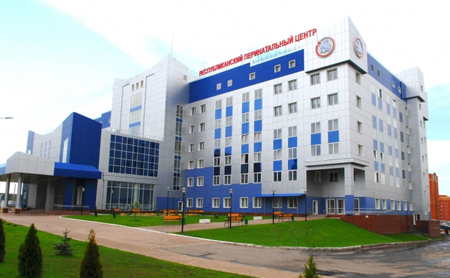 увеличение ожидаемой продолжительности жизни при рождении; снижение смертности мужчин в возрасте 16 - 59 лет; снижение смертности женщин в возрасте 16 - 54 лет;снижение материнской смертности; снижение младенческой смертности; снижение смертности от болезней системы кровообращения; снижение смертности от новообразований (в том числе злокачественных)Основные целевые показатели программы:* предварительные данные02 Государственная программаРеспублики Мордовия "Развитие образования в Республике Мордовия" на 2014-2025 годы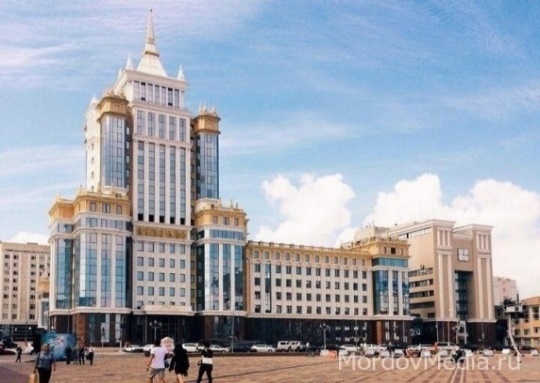 Цель программы: обеспечение высокого качества образования Республики Мордовия в соответствии с меняющимися запросами населения и перспективными задачами развития российского общества и экономикиОсновные целевые показатели программы:03 Государственная программаРеспублики Мордовия "Социальная поддержка граждан" 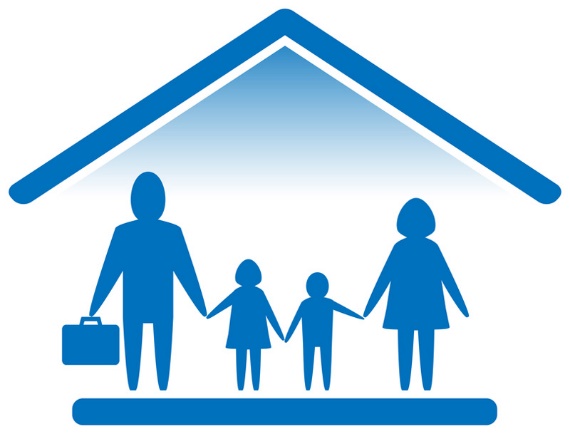 Цель программы: Формирование организационных, социально-экономических условий для роста благосостояния граждан - получателей мер социальной поддержки; повышение социальной защищенности и доступности качественных услуг в сфере социальной защиты населения, обеспечивающих социальные гарантии государства гражданам в Республике МордовияОсновные целевые показатели программы:* Показатель утвержден Региональной программой снижения доли населения с доходами ниже прожиточного минимума от 14.09.2020 г. № 535.В соответствии с Федеральным планом статистических работ показатель «Доля населения, имеющего денежные доходы ниже величины прожиточного минимума, в общей численности населения» (первая оценка) публикуется на сайте Росстата 29 апреля года, следующего за отчетным.04 Государственная программаРеспублики Мордовия "Развитие жилищного строительства и сферы жилищно-коммунального хозяйства"Цель программы: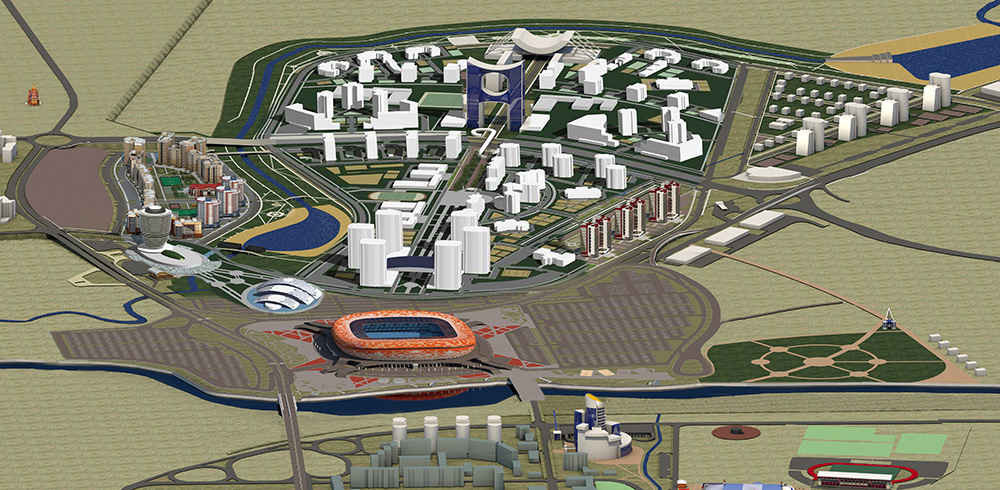 повышение доступности жилья и качества жилищного обеспечения населения; комплексное решение проблемы по обеспечению жилыми помещениями детей-сирот и детей, оставшихся без попечения родителей, лиц из числа детей-сирот и детей, оставшихся без попечения родителей; повышение качества и надежности предоставления жилищно-коммунальных услуг населению; улучшение технического состояния многоквартирных домов, расположенных на территории Республики Мордовия, за исключением домов, признанных аварийными и подлежащими сносу; является финансовое и организационное обеспечение переселения граждан из аварийных многоквартирных домовОсновные целевые показатели программы:* предварительные данные, факт 2020 года будет уточнен в мае 2021 года (по статистическим данным)** данные за 11 месяцев 2020 года, факт по итогу 2020 года будет уточнен в марте 2021 года 05 Государственная программаРеспублики Мордовия "Развитие культуры и туризма" Цель программы: реализация стратегической роли культуры как духовно-нравственного основания для формирования гармонично развитой личности, создание условий для духовно-нравственного и патриотического воспитания граждан, развитие туризма для приобщения граждан Российской Федерации к культурному и природному наследию Республики Мордовия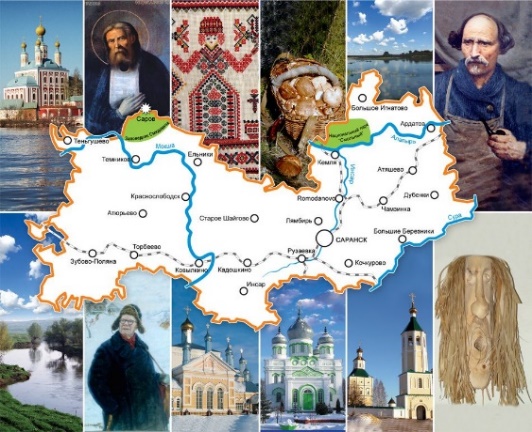 Основные целевые показатели программы:06 Государственная программаРеспублики Мордовия "Развитие физической культуры и спорта" Цель программы: создание условий, обеспечивающих возможность гражданам систематически заниматься физической культурой и спортом;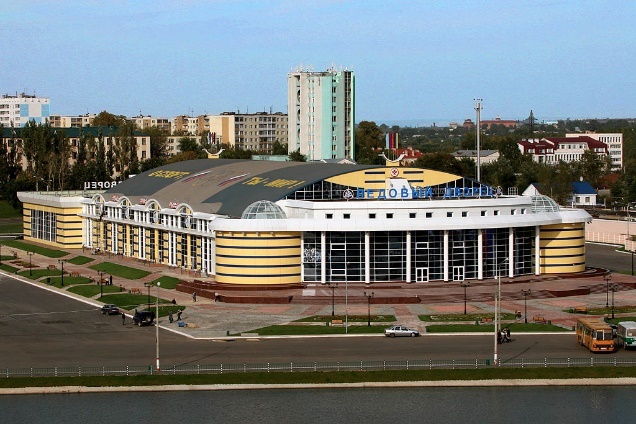 повышение конкурентоспособности спортсменов Республики Мордовия на международной спортивной арене, подготовка спортсменов Республики Мордовия к летним Олимпийским играм 2016 года в Рио-де-Жанейро, летним Олимпийским играм 2020 года в Токио, к зимним Олимпийским играм 2014 года в Сочи, зимним Олимпийским играм 2018 года в Пхенчхане; подготовка и проведение чемпионата мира по футболу ФИФА 2018 года; увеличение до 55% доли граждан, систематически занимающихся физической культурой и спортом, путем мотивации населения, активизация спортивно-массовой работы на всех уровнях и в корпоративной среде, в том числе вовлечения в подготовку и выполнение нормативов Всероссийского физкультурно-спортивного комплекса "Готов к труду и обороне" (ГТО), а также подготовки спортивного резерва и развития спортивной инфраструктуры; создание условий, обеспечивающих возможность эффективного развития футбола, включая его разновидности в Республике Мордовия, увеличение числа граждан, систематически занимающихся футболом, повышение конкурентоспособности сборных команд Республики Мордовия по футболу; создание условий, обеспечивающих возможность эффективного развития хоккея в Республике МордовияОсновные целевые показатели программы:07 Государственная программаразвития рынка труда и улучшения условий труда в Республике МордовияЦель программы: создание условий для эффективной занятости населения, обеспечение стабильности на рынке труда; обеспечение защиты конституционных прав работников на здоровые и безопасные условия труда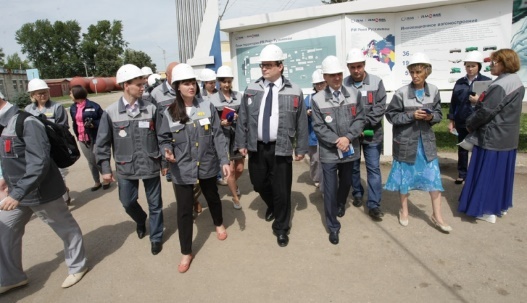 Основные целевые показатели программы:08 Государственная программаРеспублики Мордовия "Повышение безопасности жизнедеятельности населения и территорий Республики Мордовия"Цель программы: осуществление комплекса мер на территории Республики Мордовия по реализации государственной политики в области защиты населения и территорий от чрезвычайных ситуаций природного и техногенного характера, гражданской обороны, пожарной безопасности, обеспечения безопасности населения на водных объектах; минимизация ущерба, наносимого населению, экономике и природной среде от чрезвычайных ситуаций природного и техногенного характера, пожаров и происшествий на водных объектах, а также от ведения и вследствие ведения военных действий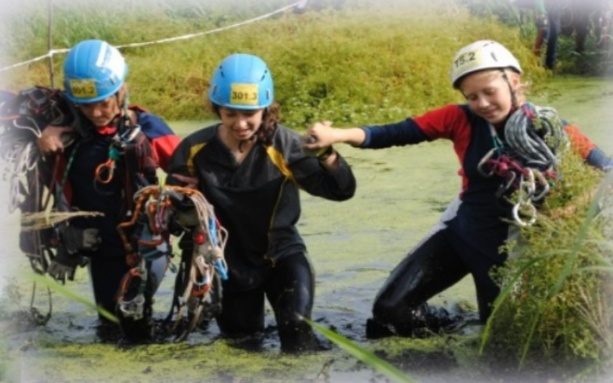 Основные целевые показатели программы:09 Государственная программаРеспублики Мордовия развития сельского хозяйства и регулирования рынков сельскохозяйственной продукции, сырья и продовольствия на 2013 – 2025 годыЦель программы: повышение конкурентоспособности сельскохозяйственной продукции, производимой республиканскими сельхозтоваропроизводителями, на внутреннем и внешнем рынках; повышение эффективности использования в сельском хозяйстве земельных и других ресурсов, экологизация производства; обеспечение эпизоотического благополучия; обеспечение устойчивого развития сельских территорий, занятости сельского населения; создание и совершенствование системы подготовки, переподготовки, повышения квалификации и поддержки кадрового потенциала в агропромышленном комплексе Республики Мордовия, способствующей решению стратегических задач социально-экономического и демографического развития республики; обеспечение продовольственной безопасности Республики Мордовия с учетом экономической и территориальной доступности продукции агропромышленного комплекса; увеличение показателя произведенной добавленной стоимости, создаваемой в сельском хозяйстве; обеспечение роста экспорта продукции агропромышленного комплекса; увеличение физического объема инвестиций в основной капитал сельского хозяйства; увеличение объема располагаемых ресурсов домашних хозяйств (в среднем на 1 члена домашнего хозяйства в месяц) в сельской местности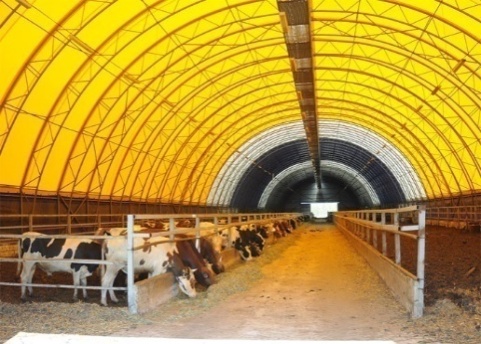 Основные целевые показатели программы:* данные за 10 месяцев 2020 года, факт по итогу 2020 года будет позднее** данные за 9 месяцев 2020 года, факт по итогу 2020 года будет позднее*** ожидаемое значение исполнения целевого показателя10 Государственная программа "Экономическое развитие Республики Мордовия"Цель программы: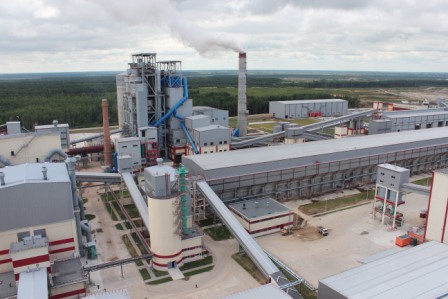 рост жизненного уровня населения через ускорение инвестиционного развития республики, повышающего ее инвестиционную и инновационную привлекательность в конкурентной среде российских регионов; совершенствование предоставления государственных и муниципальных услуг, исполнения государственных и муниципальных функций; улучшение предпринимательского климата и конкурентной среды; равноправная интеграция Республики Мордовия в мировое экономическое пространство и в систему межрегиональных экономических отношений для эффективного и рационального использования в интересах республики преимуществ международного разделения труда, построения современной инфраструктуры, обеспечивающей высокоэффективную кооперацию в области внешнеэкономических связейОсновные целевые показатели программы:* фактические данные за 2020 год будут определены позднее** пересчитанные данные с учетом итогов «Всероссийской сельскохозяйственной переписи 2016 года»*** в соответствии с Методологическими положениями по расчету показателей денежных доходов и расходов населения, утвержденными приказом Росстата от 2 июля 2014 г. № 465 с изменениями от 20 ноября 2018 г. № 68011 Государственная программа Республики Мордовия "Научно-технологическое и инновационное развитие Республики Мордовия"Цель программы: 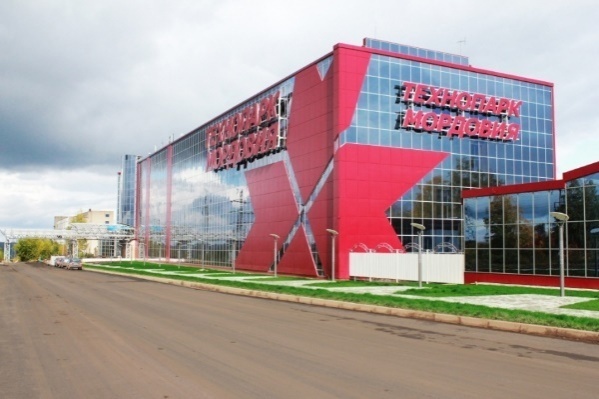 повышение эффективности региональной научно-инновационной системы, обеспечивающей рост общественного производства и благосостояния населения, повышение конкурентоспособности наукоемкой продукции, на основе эффективного использования инновационной инфраструктуры, научно-технологического и интеллектуального потенциала республикиОсновные целевые показатели программы:13 Государственная программа Республики Мордовия "Развитие автомобильных дорог"Цель программы: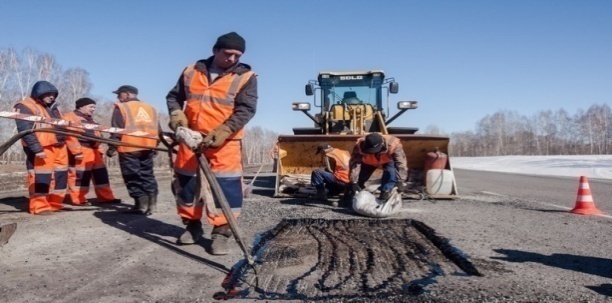 совершенствование и развитие сети автомобильных дорог, повышение их транспортно-эксплуатационных характеристик, обеспечение экономического роста и спроса на автотранспортные перевозки, увеличение эффективности использования природно-ресурсного потенциала и повышение уровня жизни населения, сокращение смертности от дорожно-транспортных происшествий на территории Республики МордовияОсновные целевые индикаторы программы:14 Государственная программаРеспублики Мордовия "Охрана окружающей среды и повышение экологической безопасности "Цель программы: увеличение количества проводимых экологических мероприятий, направленных на укрепление и развитие образовательных и воспитательных функций в образовательных учреждениях, расширение состава субъектов экологического воспитания, координация их усилий, развитие взаимодействия семьи и образовательных учреждений на территории Республики Мордовия; предотвращение негативного воздействия техногенных факторов на население, окружающую природную среду и обеспечение экологической безопасности республики; сбалансированное развитие природных комплексов Республики Мордовия, сохранение их биоразнообразия; предотвращение биологического загрязнения окружающей среды; сохранение и воспроизводство охотничьих животных; определение стратегических направлений политики Республики Мордовия на ближайшую перспективу по стабилизации экологической обстановки предотвращение вредного воздействия твердых коммунальных отходов (далее - ТКО) на здоровье человека и окружающую среду; вовлечение максимального количества ТКО в хозяйственный оборот в качестве дополнительных источников сырья, материалов, иных изделий или продуктов; предотвращение загрязнения окружающей среды отходами производства и потребления, в том числе ТКО; определение стратегических направлений политики Республики Мордовия на ближайшую перспективу по стабилизации экологической обстановки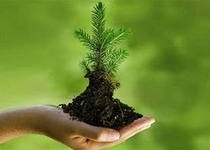 Основные целевые показатели программы:15 Государственная программаРеспублики Мордовия "Развитие водохозяйственного комплекса Республики Мордовия"Цель программы: обеспечение защищенности населения и объектов экономики от негативного воздействия вод;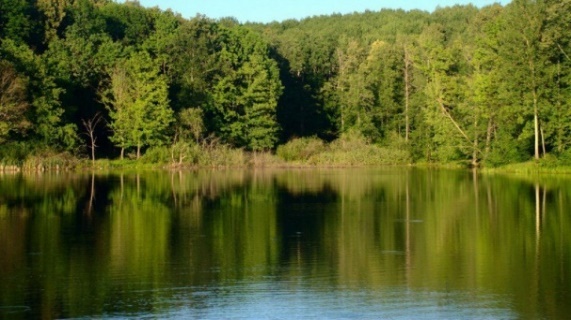 сохранение и восстановление водных объектов до состояния, обеспечивающего экологически благоприятные условия жизни населенияОсновные целевые показатели программы:16 Государственная программа "Развитие лесного хозяйства и лесоперерабатывающего комплекса Республики Мордовия"Цель программы: повышение эффективности использования, охраны, защиты и воспроизводства лесов, обеспечение стабильного удовлетворения общественных потребностей в ресурсах и полезных свойствах леса при гарантированном сохранении ресурсно-экологического потенциала лесов;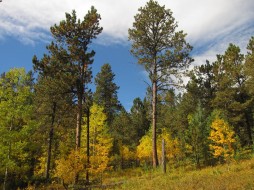 удовлетворение потребностей внутреннего рынка в высококачественной и конкурентоспособной продукции отечественного производства и снижение доли импортируемой продукцииОсновные целевые показатели программы:17 Государственная программа повышения эффективности управления государственными финансами в Республике МордовияЦель программы: обеспечение долгосрочной сбалансированности и финансовой устойчивости бюджетной системы Республики Мордовия, повышение эффективности и качества управления государственными финансами и имуществом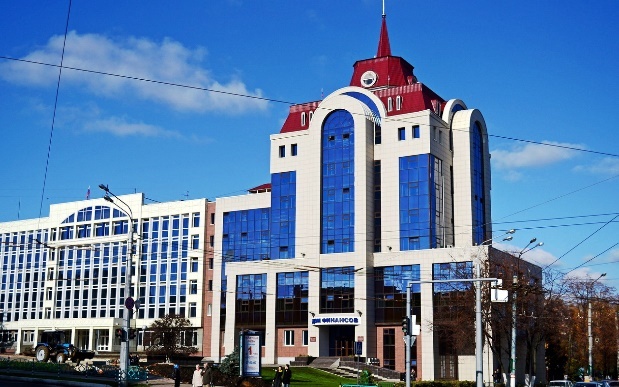 Основные целевые показатели программы:* фактические данные за 2020 год будут определены позднее18 Государственная программаРеспублики Мордовия "Цифровая трансформация Республики Мордовия"Цель программы: 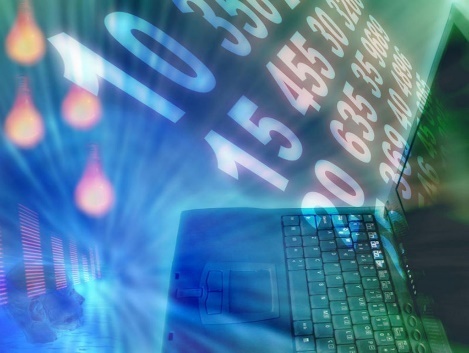 обеспечение ускоренного внедрения цифровых технологий в экономике и социальной сфере Республики Мордовия для повышения качества жизни граждан, обеспечения конкурентоспособности Республики Мордовия, развития экономической, социально-политической, культурной и духовной сфер жизни общества, совершенствования системы принятия государственных управленческих решенийОсновные целевые показатели программы:* значение индикатора формируется Федеральной службой государственной статистики и будет уточнено в марте 2021 года19 Государственная программаРеспублики Мордовия "Юстиция и профилактика правонарушений"Цель программы: 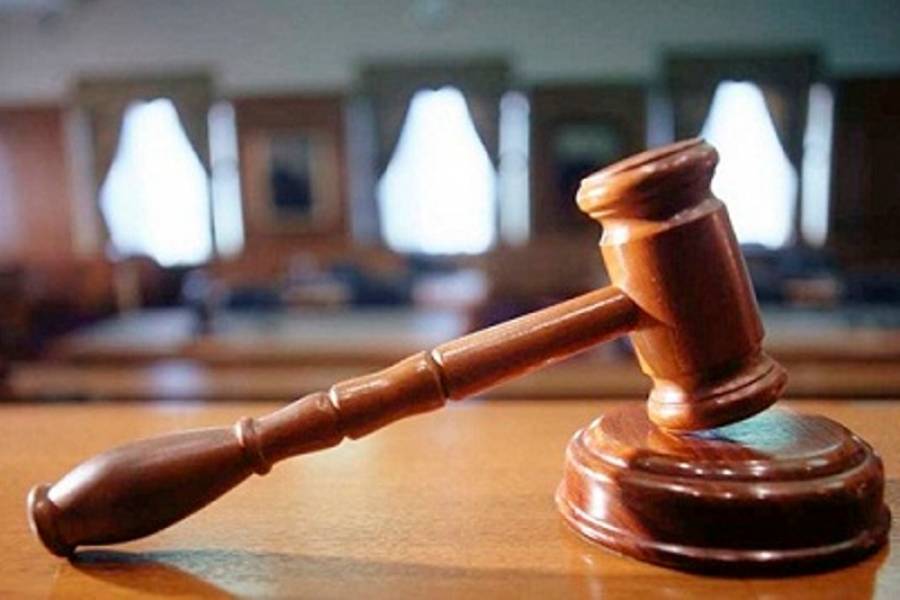 создание условий для:- повышения качества правосудия, осуществляемого мировыми судьями Республики Мордовия, уровня судебной защиты прав и законных интересов граждан и организаций;- повышения эффективности системы профилактики правонарушений, алкоголизма, наркомании и токсикомании в Республике Мордовия;- снижения уровня преступности, охраны конституционных прав и свобод граждан, обеспечения экономической безопасности;- обеспечения управления реализацией Государственной программы, повышения эффективности государственного управления при реализации Государственной программыОсновные целевые показатели программы:20 Государственная программаРеспублики Мордовия "Противодействие злоупотреблению наркотиками и их незаконному обороту"Цель программы: 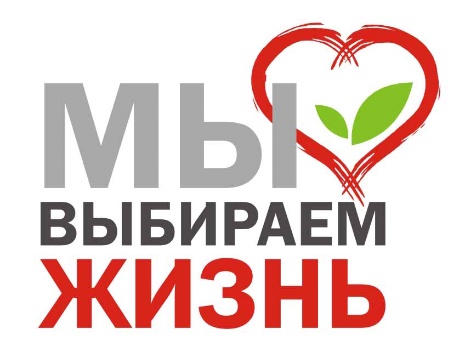 создание условий для приостановления роста злоупотребления наркотиками и их незаконного оборота, поэтапного сокращения распространения наркомании и связанных с ней преступности и правонарушений до уровня минимальной опасности для обществаОсновные целевые показатели программы:* предварительные данные21 Государственная программаРеспублики Мордовия "Доступная среда"на 2014-2025 годы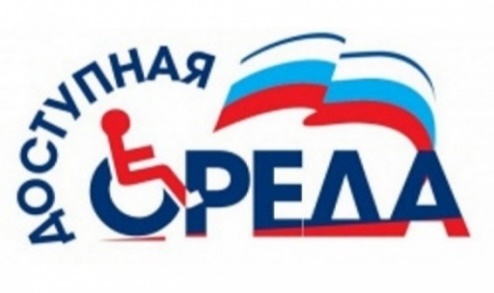 Цель программы: создание правовых, экономических и институциональных условий, способствующих интеграции инвалидов в общество и повышению уровня их жизни;повышение уровня обеспеченности инвалидов, в том числе детей-инвалидов, реабилитационными и абилитационными услугами, ранней помощью, а также уровня профессионального развития и занятости, включая содействие занятости, инвалидовОсновные целевые показатели программы:22 Государственная программа Республики Мордовия "Комплексное развитие сельских территорий"Цель программы: 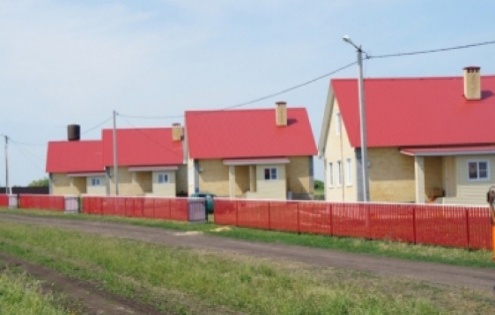 цель 1 – сохранение доли сельского населения в общей численности населения Республики Мордовия на уровне не менее 30% в 2025 г.; цель 2 – достижение соотношения среднемесячных располагаемых ресурсов сельского и городского домохозяйств до 100% в 2025 г.; цель 3 – повышение доли общей площади благоустроенных жилых помещений в сельских населенных пунктах до 50% в 2025 г.Основные целевые показатели программы:23 Государственная программаРеспублики Мордовия "Противодействие коррупции в Республике Мордовия"Цель программы: снижение уровня коррупции во всех сферах деятельности государственных и общественных институтов в Республике Мордовия, устранение причины ее возникновения путем повышения эффективности координации антикоррупционной деятельности государственных органов, органов местного самоуправления и институтов гражданского общества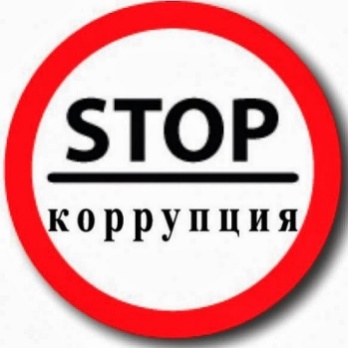 Основные целевые показатели программы:24 Государственная программа "Гармонизация межнациональных и межконфессиональных отношений в Республике Мордовия"Цель программы: упрочение гражданской солидарности и общероссийского гражданского самосознания в условиях формирования российской идентичности - осознания принадлежности к многонациональному народу РФ (российской нации) у ее граждан, проживающих на территории РМ; гармонизация межэтнических и межконфессиональных отношений в формате единения региональной полиэтнической общности - народа РМ - на основе сохранения и развития этнокультурного и языкового многообразия народов, населяющих РМ; обеспечение равенства прав и свобод человека и гражданина независимо от расы, национальности, языка, отношения к религии и других обстоятельств; успешная социокультурная адаптация и интеграция внутренних и внешних мигрантов в региональное многонациональное сообщество, противодействие распространению идей экстремизма и ксенофобии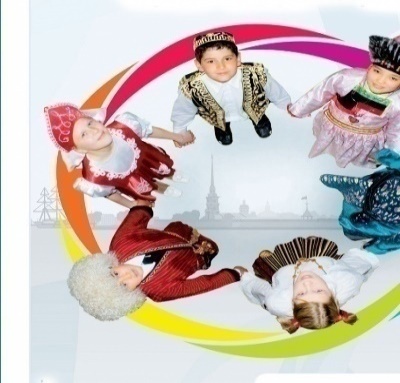 Основные целевые показатели программы:25 Государственная программа"Оказание содействия добровольному переселению в Республику Мордовия соотечественников, проживающих за рубежом"Цель программы: обеспечение реализации Государственной программы на территории Республики Мордовия;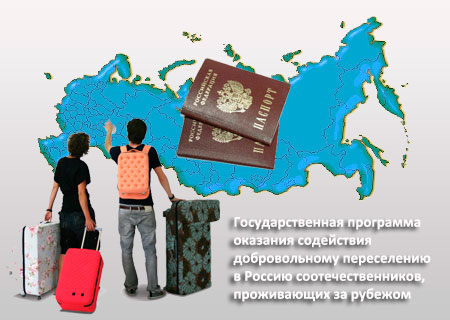 обеспечение социально-экономического развития Республики Мордовия; улучшение демографической ситуации Республики МордовияОсновные целевые показатели программы:27 Государственная программа Республики Мордовия "Повышение конкурентоспособности промышленности Республики Мордовия"Цель программы: развитие промышленной инфраструктуры, повышение промышленного потенциала и ускорение социально-экономического развития Республики Мордовия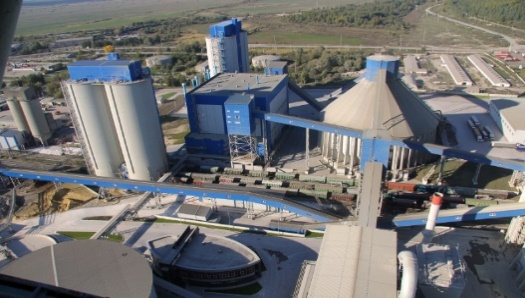 Основные целевые показатели программы:* предварительные данные, факт по итогу 2020 года будет уточнен в феврале 2021 года28 Государственная программа "Формирование современной городской среды на территории Республики Мордовия"на 2018-2024 годы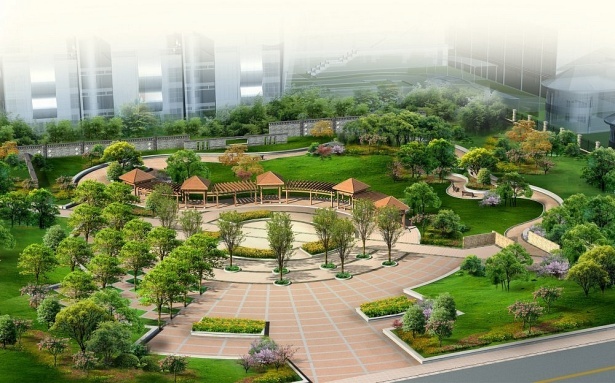 Цель программы: повышение качества и комфорта городской среды на территории Республики МордовияОсновные целевые показатели программы:* значения показателей для субъектов Российской Федерации будут рассчитаны Минстроем России до 1 апреля 2021 года в соответствии с распоряжением Правительства РФ от 23 марта 2019 г. N 510-рСтруктура расходов республиканского бюджета по видам расходов (млн. рублей)Виды расходов являются последним детализирующим элементом кода бюджетной классификации расходов и имеют следующие коды:100 – Расходы на выплаты персоналу в целях обеспечения выполнения функций государственными (муниципальными) органами, казенными учреждениями, органами управления государственными внебюджетными фондами200 – Закупка товаров, работ и услуг для обеспечения государственных (муниципальных) нужд300 – Социальное обеспечение и иные выплаты населению400 – Капитальные вложения в объекты государственной (муниципальной) собственности500 – Межбюджетные трансферты600 – Предоставление субсидий бюджетным, автономным учреждениям и иным некоммерческим организациям700 – Обслуживание государственного (муниципального) долга800 – Иные бюджетные ассигнования 5. Взаимодействие с общественностьюОглавление разделаГрантовая поддержка местных инициатив граждан, проживающих в сельской местностиРешение вопросов местного значения, осуществляемое с привлечением средств самообложения граждан Публичные слушанияЕжегодный конкурс по открытым государственным финансовым данным BudgetAppsГосударственные информационные ресурсыКонтактные данные1. Грантовая поддержка местных инициатив граждан, проживающих в сельской местности2. Решение вопросов местного значения, осуществляемое с привлечением средств самообложения граждан 3. Публичные слушания4. Ежегодный конкурс по открытым государственным финансовым данным BudgetApps«BudgetApps» — это конкурс мобильных и веб приложений, инфографики и публикаций, подготовленных на основе открытых финансовых данных Минфина России и подведомственных ему служб, а также открытых финансовых данных регионального и муниципального уровня.Целями конкурса является:популяризация открытых финансовых данных;вовлечение общества в деятельность по раскрытию и использованию финансовой информации;повышение востребованности публикуемых наборов открытых данных.Для участия в конкурсе приглашаются: IT – компании и фрилансеры, разработчики, журналисты, аналитики, научные сотрудники, студенты и просто граждане, имеющие активную жизненную позицию и желание участвовать в жизни страны. Мы считаем, что идеи по работе с открытыми финансовыми данными могут быть использованы для развития рынка мобильных приложений, научных исследований и повышения финансовой грамотности населения.В рамках конкурса будут проводиться семинары, лекции и хакатоны, на которых участники смогут обсудить свои идеи и посоветоваться с экспертами в области открытых данных и государственных финансов. Вся актуальная информация будет появляться на сайте конкурса www.budgetapps.ru. 5. Государственные информационные ресурсы6. Контактные данныеТелефон: 8 (8342) 39-53-00 (приемная)Факс: 8 (8342) 39-53-85E-mail: minfin@moris.ru Адрес: 430005, г. Саранск, ул. Коммунистическая, д. 33/1Показатель2019 год (факт)2020 год(оценка)2021 год2022 год2023 годВаловой региональный продукт Валовой региональный продукт Валовой региональный продукт Валовой региональный продукт Валовой региональный продукт Валовой региональный продукт всего, млрд. рублей249,2260,3280,2301,8325,5на душу населения, тыс.рублей314,3330,2357,5387,0419,6Численность населения (среднегодовая)Численность населения (среднегодовая)Численность населения (среднегодовая)Численность населения (среднегодовая)Численность населения (среднегодовая)Численность населения (среднегодовая)тыс.чел.792,9788,4783,9779,8775,7Индекс потребительских цен (в среднем за год)Индекс потребительских цен (в среднем за год)Индекс потребительских цен (в среднем за год)Индекс потребительских цен (в среднем за год)Индекс потребительских цен (в среднем за год)Индекс потребительских цен (в среднем за год)в % к предыдущему году103,6102,7103,6103,9104,0Доля безработных в общей численности экономически активного населения (уровень зарегистрированной безработицы) Доля безработных в общей численности экономически активного населения (уровень зарегистрированной безработицы) Доля безработных в общей численности экономически активного населения (уровень зарегистрированной безработицы) Доля безработных в общей численности экономически активного населения (уровень зарегистрированной безработицы) Доля безработных в общей численности экономически активного населения (уровень зарегистрированной безработицы) Доля безработных в общей численности экономически активного населения (уровень зарегистрированной безработицы) в %, на конец года0,92,50,90,80,8Номинальная начисленная среднемесячная заработная плата одного работника Номинальная начисленная среднемесячная заработная плата одного работника Номинальная начисленная среднемесячная заработная плата одного работника Номинальная начисленная среднемесячная заработная плата одного работника Номинальная начисленная среднемесячная заработная плата одного работника Номинальная начисленная среднемесячная заработная плата одного работника всего, рублей28 825,630 987,533 466,535 876,138 674,4в % к предыдущему году107,9107,5108,0107,2107,8Величина прожиточного минимума на душу населения (среднегодовая)Величина прожиточного минимума на душу населения (среднегодовая)Величина прожиточного минимума на душу населения (среднегодовая)Величина прожиточного минимума на душу населения (среднегодовая)Величина прожиточного минимума на душу населения (среднегодовая)Величина прожиточного минимума на душу населения (среднегодовая)Рублей9 104,09 329,09 665,010 041,510 443,2Реальная заработная платаРеальная заработная платаРеальная заработная платаРеальная заработная платаРеальная заработная платаРеальная заработная платав % к предыдущему году104,2104,7104,2103,2103,7Объем работ, выполненных по виду деятельности "Строительство"Объем работ, выполненных по виду деятельности "Строительство"Объем работ, выполненных по виду деятельности "Строительство"Объем работ, выполненных по виду деятельности "Строительство"Объем работ, выполненных по виду деятельности "Строительство"Объем работ, выполненных по виду деятельности "Строительство"всего, млрд. рублей23,825,026,428,030,02021 г.Бюджет 2020-2022 гг.Бюджет 2021-2023 гг.Бюджет 2022-2024 гг.Январь-мартСоставление отчета об исполнении бюджетаИсполнение бюджета,составление отчетов об исполнении бюджетаза 1 квартал,полугодиеи 9 месяцев текущего годаОпределение основных подходов к формированию бюджетаАпрельВнешняя проверка отчета в Счетной палате РМ, получение заключения Счетной палаты РМИсполнение бюджета,составление отчетов об исполнении бюджетаза 1 квартал,полугодиеи 9 месяцев текущего годаРазработка / корректировка методики и нормативов планирования бюджетных ассигнованийМайВнесение Главой РМ отчета на рассмотрение в Государственное собрание РМИсполнение бюджета,составление отчетов об исполнении бюджетаза 1 квартал,полугодиеи 9 месяцев текущего годаРазработка / корректировка методики и нормативов планирования бюджетных ассигнованийИюньРассмотрение годового отчета Государственным Собранием РМ. Утверждение закона об исполнении республиканского бюджетаИсполнение бюджета,составление отчетов об исполнении бюджетаза 1 квартал,полугодиеи 9 месяцев текущего годаРабота министерств по подготовке и обоснованию бюджетных ассигнованийИюльИсполнение бюджета,составление отчетов об исполнении бюджетаза 1 квартал,полугодиеи 9 месяцев текущего годаРабота министерств по подготовке и обоснованию бюджетных ассигнованийАвгустИсполнение бюджета,составление отчетов об исполнении бюджетаза 1 квартал,полугодиеи 9 месяцев текущего годаОсновные направления бюджетной политики РМ. Прогноз социально-экономического развития РМСентябрьИсполнение бюджета,составление отчетов об исполнении бюджетаза 1 квартал,полугодиеи 9 месяцев текущего годаОсновные направления бюджетной политики РМ. Прогноз социально-экономического развития РМОктябрьИсполнение бюджета,составление отчетов об исполнении бюджетаза 1 квартал,полугодиеи 9 месяцев текущего годаВнесение Главой РМ проекта закона о республиканском бюджете РМ в Государственное Собрание РМНоябрьИсполнение бюджета,составление отчетов об исполнении бюджетаза 1 квартал,полугодиеи 9 месяцев текущего годаРассмотрение Государственным Собранием РМ проекта закона о республиканском бюджете РМ. Проведение публичных слушаний по проекту закона о республиканском бюджетеДекабрьИсполнение бюджета,составление отчетов об исполнении бюджетаза 1 квартал,полугодиеи 9 месяцев текущего годаРассмотрение Государственным Собранием РМ проекта закона о республиканском бюджете РМ. Проведение публичных слушаний по проекту закона о республиканском бюджетеДекабрьИсполнение бюджета,составление отчетов об исполнении бюджетаза 1 квартал,полугодиеи 9 месяцев текущего годаПодписание Главой РМ закона о республиканском бюджете РМПоказатель2019 год2020 год2021 год2022 год2023 годДефицит (профицит)Дефицит (профицит)Дефицит (профицит)Дефицит (профицит)Дефицит (профицит)Дефицит (профицит)млн. рублей1 490,65,0791,3791,3791,3% от налоговых и неналоговых доходов бюджета (с корректировкой до 1.01.2017 г. в соответствии с положениями ст. 92.1 Бюджетного кодекса РФ и положениями Федерального закона от 09.04.2009 г. №58-ФЗ)6,2-0,32,92,82,7Предельный объем дефицита, % (в соответствии со ст. 92.1 Бюджетного кодекса РФ и положениями Федерального закона от 09.04.2009 г. №58-ФЗ)1515151515Источники финансирования дефицита, млн. рублейИсточники финансирования дефицита, млн. рублейИсточники финансирования дефицита, млн. рублейИсточники финансирования дефицита, млн. рублейИсточники финансирования дефицита, млн. рублейИсточники финансирования дефицита, млн. рублейБанковские кредиты9754 0551 958-84-126Облигации-2 400-2 400-2 00000Бюджетные кредиты-1 978-1 978-791-791-791Иные источники1 8442234284126Изменение остатков средств6995000Межбюджетный трансфертХарактеристикаСубвенции- предоставляются на определенные целиСубсидии- предоставляются на определенные цели на условиях софинансирования (долевого финансирования) расходовДотации- предоставляются без целевого назначения (в качестве финансовой помощи)Иные межбюджетные трансферты- предоставляются в случаях и в порядке, предусмотренных бюджетным законодательствомНаименованиеСумма, тыс. руб.Сумма, тыс. руб.Сумма, тыс. руб.Наименование2021 год2022 год2023 годРегиональный проект "Культурная среда"374 633,9201 696,3136 924,0Региональный проект "Творческие люди"2 700,02 543,22 543,2Региональный проект "Цифровая культура"2 500,01 000,0Региональный проект "Информационная инфраструктура"20 550,741 636,773 765,4Региональный проект "Цифровое государственное управление"3 896,9Региональный проект "Современная школа"573 804,1444 307,447 055,2Региональный проект "Успех каждого ребенка"135 949,350 219,323 118,1Региональный проект "Поддержка семей, имеющих детей"59,7Региональный проект "Цифровая образовательная среда"68 685,342 779,035 964,6Региональный проект "Молодые профессионалы (Повышение конкурентоспособности профессионального образования)"11 980,020 876,8Региональный проект "Новые возможности для каждого"12 753,411 930,19 369,4Региональный проект "Социальная активность"6 607,41 247,51 775,2Региональный проект "Социальные лифты для каждого"2 200,02 200,02 200,0Региональный проект "Жилье"384 286,0905 632,21 108 542,2Региональный проект "Формирование комфортной городской среды"383 413,3210 362,1210 362,1Региональный проект "Обеспечение устойчивого сокращения непригодного для проживания жилищного фонда"362 243,8Региональный проект "Чистая страна"11 104,325 704,91 356,8Региональный проект "Чистая вода"153 931,4214 019,7232 510,8Региональный проект "Сохранение уникальных водных объектов"49 955,060 869,330 818,6Региональный проект "Сохранение лесов"32 784,542 054,037 228,8Региональный проект "Создание благоприятных условий для осуществления деятельности самозанятыми гражданами"2 244,63 240,83 837,9Региональный проект "Расширение доступа субъектов малого и среднего предпринимательства к финансовым ресурсам, в том числе к льготному финансированию"7 559,48 142,710 281,2Региональный проект "Акселерация субъектов малого и среднего предпринимательства"209 295,3221 252,6300 581,7Региональный проект "Развитие системы оказания первичной медико-санитарной помощи"32 913,822 913,822 913,8Региональный проект "Борьба с сердечно-сосудистыми заболеваниями"119 089,3146 888,6113 743,7Региональный проект "Борьба с онкологическими заболеваниями"423 884,3168 672,246 481,3Региональный проект "Развитие детского здравоохранения, включая создание современной инфраструктуры оказания медицинской помощи детям"1 220 900,0Региональный проект "Обеспечение медицинских организаций системы здравоохранения квалифицированными кадрами"15 305,06 431,09 981,0Региональный проект "Развитие экспорта медицинских услуг"700,0700,0700,0Региональный проект "Создание единого цифрового контура здравоохранения на основе единой государственной информационной системы здравоохранения (ЕГИСЗ)"80 962,9106 881,776 397,6Региональный проект "Финансовая поддержка семей при рождении детей"996 691,11 054 942,31 045 426,2Региональный проект "Содействие занятости"439 261,63 225,07 729,0Региональный проект "Старшее поколение"429 467,6398 731,11 019 151,7Региональный проект "Укрепление общественного здоровья"8 600,08 600,08 600,0Региональный проект "Спорт - норма жизни"113 334,3321 372,0117 460,8Региональный проект "Дорожная сеть"5 462 315,86 301 524,77 810 460,2ИТОГО12 156 564,011 052 597,012 547 280,5ГодМесто реализацииСроки реализацииОбъем финансирования, млн. рублейОбъем финансирования, млн. рублейОбъем финансирования, млн. рублейОжидаемые результаты от реализации проектаГодМесто реализацииСроки реализацииВсегов том числе за счет средствв том числе за счет средствОжидаемые результаты от реализации проектаГодМесто реализацииСроки реализацииВсегореспубликанского бюджетафедерального бюджетаОжидаемые результаты от реализации проектаПоликлиника ГУЗ «Республиканский онкологический диспансер», г. СаранскПоликлиника ГУЗ «Республиканский онкологический диспансер», г. СаранскПоликлиника ГУЗ «Республиканский онкологический диспансер», г. СаранскПоликлиника ГУЗ «Республиканский онкологический диспансер», г. СаранскПоликлиника ГУЗ «Республиканский онкологический диспансер», г. СаранскПоликлиника ГУЗ «Республиканский онкологический диспансер», г. СаранскПоликлиника ГУЗ «Республиканский онкологический диспансер», г. Саранск2019г. Саранск2017-2021262,652,5210,1Строительство и ввод в эксплуатацию объекта.Ранняя диагностика заболеваний2020г. Саранск2017-2021472,494,5377,9Строительство и ввод в эксплуатацию объекта.Ранняя диагностика заболеваний2021г. Саранск2017-2021279,361,4217,9Строительство и ввод в эксплуатацию объекта.Ранняя диагностика заболеваний2022г. Саранск2017-2021Строительство и ввод в эксплуатацию объекта.Ранняя диагностика заболеваний2023г. Саранск2017-2021Строительство и ввод в эксплуатацию объекта.Ранняя диагностика заболеванийГодМесто реализацииСроки реализацииОбъем финансирования, млн. рублейОбъем финансирования, млн. рублейОбъем финансирования, млн. рублейОжидаемые результаты от реализации проектаГодМесто реализацииСроки реализацииВсегов том числе за счет средствв том числе за счет средствОжидаемые результаты от реализации проектаГодМесто реализацииСроки реализацииВсегореспубликанского бюджетафедерального бюджетаОжидаемые результаты от реализации проектаХирургический корпус ГБУЗ Республики Мордовия "Детская республиканская клиническая больница"Хирургический корпус ГБУЗ Республики Мордовия "Детская республиканская клиническая больница"Хирургический корпус ГБУЗ Республики Мордовия "Детская республиканская клиническая больница"Хирургический корпус ГБУЗ Республики Мордовия "Детская республиканская клиническая больница"Хирургический корпус ГБУЗ Республики Мордовия "Детская республиканская клиническая больница"Хирургический корпус ГБУЗ Республики Мордовия "Детская республиканская клиническая больница"Хирургический корпус ГБУЗ Республики Мордовия "Детская республиканская клиническая больница"2019г. Саранск2020-2021Строительство и ввод в эксплуатацию объекта.Ранняя диагностика заболеваний2020г. Саранск2020-2021907,8181,6726,2Строительство и ввод в эксплуатацию объекта.Ранняя диагностика заболеваний2021г. Саранск2020-20211 219,9244,0975,9Строительство и ввод в эксплуатацию объекта.Ранняя диагностика заболеваний2022г. Саранск2020-2021Строительство и ввод в эксплуатацию объекта.Ранняя диагностика заболеваний2023г. Саранск2020-2021Строительство и ввод в эксплуатацию объекта.Ранняя диагностика заболеванийГодМесто реализацииСроки реализацииОбъем финансирования, млн. рублейОбъем финансирования, млн. рублейОбъем финансирования, млн. рублейОжидаемые результаты от реализации проектаГодМесто реализацииСроки реализацииВсегов том числе за счет средствв том числе за счет средствОжидаемые результаты от реализации проектаГодМесто реализацииСроки реализацииВсегореспубликанского бюджетафедерального бюджетаОжидаемые результаты от реализации проектаШкола на 1450 мест  в районе ул. Тавлинская набережная, г. СаранскШкола на 1450 мест  в районе ул. Тавлинская набережная, г. СаранскШкола на 1450 мест  в районе ул. Тавлинская набережная, г. СаранскШкола на 1450 мест  в районе ул. Тавлинская набережная, г. СаранскШкола на 1450 мест  в районе ул. Тавлинская набережная, г. СаранскШкола на 1450 мест  в районе ул. Тавлинская набережная, г. СаранскШкола на 1450 мест  в районе ул. Тавлинская набережная, г. Саранск2019г. Саранск2021-2022Строительство и ввод в эксплуатацию объекта2020г. Саранск2021-2022Строительство и ввод в эксплуатацию объекта2021г. Саранск2021-2022512,0172,3339,7Строительство и ввод в эксплуатацию объекта2022г. Саранск2021-2022397,259,3337,9Строительство и ввод в эксплуатацию объекта2023г. Саранск2021-2022Строительство и ввод в эксплуатацию объектаПоказательЕдиница измерения20192020202120222023Расходы республиканского бюджета Республики Мордовиямлн. руб.40 09651 30341 99239 12139 839в том числе в рамках государственных программ Республики Мордовиямлн. руб.38 61249 44540 52037 11137 074Доля государственных программ в общих расходах%96,396,496,594,993,1Акционерное общество "САН ИнБев"ООО "ХЕЛИОС-Ресурс"АО "Рузхиммаш"ОАО "РЖД"ЗАО "МОРДОВСКИЙ БЕКОН"ФГБОУ ВО "МГУ ИМ. Н.П. ОГАРЁВА"АО "Агрофирма "Октябрьская"ООО "ВКМ - СТАЛЬ"ООО "Корпорация развития Республики Мордовия"№Категории налогоплательщиков, которым предоставлена налоговая преференцияСумма налоговых преференций, млн. рублейСумма налоговых преференций, млн. рублейСумма налоговых преференций, млн. рублейСумма налоговых преференций, млн. рублейСумма налоговых преференций, млн. рублейСумма налоговых преференций, млн. рублей№Категории налогоплательщиков, которым предоставлена налоговая преференция2019 год2019 годОценка 2020 годОценка 2021 годОценка 2022 годОценка 2023 годНалог на прибыль организаций (Закон РМ от 25.11.2004 № 77-З "О снижении ставок по налогу на прибыль организаций")Налог на прибыль организаций (Закон РМ от 25.11.2004 № 77-З "О снижении ставок по налогу на прибыль организаций")Налог на прибыль организаций (Закон РМ от 25.11.2004 № 77-З "О снижении ставок по налогу на прибыль организаций")Налог на прибыль организаций (Закон РМ от 25.11.2004 № 77-З "О снижении ставок по налогу на прибыль организаций")Налог на прибыль организаций (Закон РМ от 25.11.2004 № 77-З "О снижении ставок по налогу на прибыль организаций")Налог на прибыль организаций (Закон РМ от 25.11.2004 № 77-З "О снижении ставок по налогу на прибыль организаций")Налог на прибыль организаций (Закон РМ от 25.11.2004 № 77-З "О снижении ставок по налогу на прибыль организаций")Налог на прибыль организаций (Закон РМ от 25.11.2004 № 77-З "О снижении ставок по налогу на прибыль организаций")1.1реализующими в соответствии с Законом Республики Мордовия от 20 февраля 2006 года N 6-З "О государственной поддержке инвестиционной деятельности в Республике Мордовия" приоритетные инвестиционные проекты Республики Мордовия на период окупаемости приоритетного инвестиционного проекта, но не более чем на 10 лет с даты включения указанного инвестиционного проекта в Перечень приоритетных инвестиционных проектов Республики Мордовия. Право на применение сниженной налоговой ставки предоставляется начиная с налогового периода, в котором организация включена в Перечень, и утрачивается начиная с налогового периода, в котором организация исключена из Перечняреализующими в соответствии с Законом Республики Мордовия от 20 февраля 2006 года N 6-З "О государственной поддержке инвестиционной деятельности в Республике Мордовия" приоритетные инвестиционные проекты Республики Мордовия на период окупаемости приоритетного инвестиционного проекта, но не более чем на 10 лет с даты включения указанного инвестиционного проекта в Перечень приоритетных инвестиционных проектов Республики Мордовия. Право на применение сниженной налоговой ставки предоставляется начиная с налогового периода, в котором организация включена в Перечень, и утрачивается начиная с налогового периода, в котором организация исключена из Перечня96,231,947,175,6148,01.2являющимися резидентами Технопарка в сфере высоких технологий Республики Мордовия и осуществляющими производство продукции, при условии, что доля доходов от реализации инновационной продукции в общем объеме доходов от реализации составляет не менее 50 процентов. В целях настоящего Закона под резидентами Технопарка в сфере высоких технологий Республики Мордовия понимаются хозяйственные общества, заключившие договор аренды недвижимого имущества с Автономным учреждением "Технопарк-Мордовия" с целью разработки и (или) производства инновационной продукции на данных арендуемых площадях. Право на применение сниженной налоговой ставки предоставляется организации на 5 лет, начиная с налогового периода, в котором организация заключила договор аренды недвижимого имущества с Автономным учреждением "Технопарк-Мордовия", и утрачивается начиная с налогового периода, в котором истек срок пользования льготой. Указанное право предоставляется однократно. Если в течение указанных 5 лет организация перестала отвечать условиям, установленным настоящим подпунктом и частью второй пункта 2 настоящей статьи, сниженная налоговая ставка не применяется. Возобновление применения сниженной налоговой ставки возможно до истечения указанных 5 летявляющимися резидентами Технопарка в сфере высоких технологий Республики Мордовия и осуществляющими производство продукции, при условии, что доля доходов от реализации инновационной продукции в общем объеме доходов от реализации составляет не менее 50 процентов. В целях настоящего Закона под резидентами Технопарка в сфере высоких технологий Республики Мордовия понимаются хозяйственные общества, заключившие договор аренды недвижимого имущества с Автономным учреждением "Технопарк-Мордовия" с целью разработки и (или) производства инновационной продукции на данных арендуемых площадях. Право на применение сниженной налоговой ставки предоставляется организации на 5 лет, начиная с налогового периода, в котором организация заключила договор аренды недвижимого имущества с Автономным учреждением "Технопарк-Мордовия", и утрачивается начиная с налогового периода, в котором истек срок пользования льготой. Указанное право предоставляется однократно. Если в течение указанных 5 лет организация перестала отвечать условиям, установленным настоящим подпунктом и частью второй пункта 2 настоящей статьи, сниженная налоговая ставка не применяется. Возобновление применения сниженной налоговой ставки возможно до истечения указанных 5 лет0,00,00,00,00,01.3осуществляющими практическое применение (внедрение) результатов интеллектуальной деятельности (программ для электронных вычислительных машин, баз данных, изобретений, полезных моделей, промышленных образцов, селекционных достижений, топологий интегральных микросхем, секретов производства (ноу-хау), при условии, что данная деятельность осуществляется хозяйственными обществами, учредителями которых выступают образовательные организации высшего образования, являющиеся бюджетными учреждениями, расположенные на территории Республики Мордовия. Сниженная ставка для указанных налогоплательщиков применяется в течение 5 лет со дня их регистрацииосуществляющими практическое применение (внедрение) результатов интеллектуальной деятельности (программ для электронных вычислительных машин, баз данных, изобретений, полезных моделей, промышленных образцов, селекционных достижений, топологий интегральных микросхем, секретов производства (ноу-хау), при условии, что данная деятельность осуществляется хозяйственными обществами, учредителями которых выступают образовательные организации высшего образования, являющиеся бюджетными учреждениями, расположенные на территории Республики Мордовия. Сниженная ставка для указанных налогоплательщиков применяется в течение 5 лет со дня их регистрации0,00,00,00,00,01.4являющимися управляющими компаниями индустриальных (промышленных) парков в Республике Мордовия. Сниженная ставка для указанных налогоплательщиков применяется в течение 5 лет, начиная с года, следующего за годом принятия решения об отборе управляющей компании. Налоговая льгота предоставляется только в отношении прибыли, полученной организациями от деятельности, осуществляемой на территории индустриального (промышленного) парка в Республике Мордовияявляющимися управляющими компаниями индустриальных (промышленных) парков в Республике Мордовия. Сниженная ставка для указанных налогоплательщиков применяется в течение 5 лет, начиная с года, следующего за годом принятия решения об отборе управляющей компании. Налоговая льгота предоставляется только в отношении прибыли, полученной организациями от деятельности, осуществляемой на территории индустриального (промышленного) парка в Республике Мордовия0,00,00,00,00,01.5являющимися резидентами индустриальных (промышленных) парков в Республике Мордовия, включенными в Реестр резидентов индустриальных (промышленных) парков в Республике Мордовия. Сниженная ставка для указанных налогоплательщиков применяется в течение 5 лет, начиная с года, следующего за годом включения в Реестр резидентов индустриальных (промышленных) парков. Налоговая льгота предоставляется только в отношении прибыли, полученной организациями от деятельности, осуществляемой на территории индустриального (промышленного) парка в Республике Мордовияявляющимися резидентами индустриальных (промышленных) парков в Республике Мордовия, включенными в Реестр резидентов индустриальных (промышленных) парков в Республике Мордовия. Сниженная ставка для указанных налогоплательщиков применяется в течение 5 лет, начиная с года, следующего за годом включения в Реестр резидентов индустриальных (промышленных) парков. Налоговая льгота предоставляется только в отношении прибыли, полученной организациями от деятельности, осуществляемой на территории индустриального (промышленного) парка в Республике Мордовия0,00,00,00,00,01.6организациями, получившими статус резидентов территории опережающего социально-экономического развития в соответствии с Федеральным законом от 29 декабря 2014 года N 473-ФЗ "О территориях опережающего социально-экономического развития в Российской Федерации", созданными на территориях монопрофильных муниципальных образований (моногородов) Республики Мордовия (далее - резиденты ТОСЭР), в отношении прибыли, полученной от деятельности, осуществляемой при исполнении соглашений об осуществлении деятельности на территории опережающего социально-экономического развития, устанавливается и применяется в соответствии с требованиями и условиями, предусмотренными статьей 284.4 Налогового кодекса Российской Федерацииорганизациями, получившими статус резидентов территории опережающего социально-экономического развития в соответствии с Федеральным законом от 29 декабря 2014 года N 473-ФЗ "О территориях опережающего социально-экономического развития в Российской Федерации", созданными на территориях монопрофильных муниципальных образований (моногородов) Республики Мордовия (далее - резиденты ТОСЭР), в отношении прибыли, полученной от деятельности, осуществляемой при исполнении соглашений об осуществлении деятельности на территории опережающего социально-экономического развития, устанавливается и применяется в соответствии с требованиями и условиями, предусмотренными статьей 284.4 Налогового кодекса Российской Федерации16,052,137,0129,2114,92. Налог на имущество организаций (Закон РМ от 27.11.2003 № 54-З "О налоге на имущество организаций")2. Налог на имущество организаций (Закон РМ от 27.11.2003 № 54-З "О налоге на имущество организаций")2. Налог на имущество организаций (Закон РМ от 27.11.2003 № 54-З "О налоге на имущество организаций")2. Налог на имущество организаций (Закон РМ от 27.11.2003 № 54-З "О налоге на имущество организаций")2. Налог на имущество организаций (Закон РМ от 27.11.2003 № 54-З "О налоге на имущество организаций")2. Налог на имущество организаций (Закон РМ от 27.11.2003 № 54-З "О налоге на имущество организаций")2. Налог на имущество организаций (Закон РМ от 27.11.2003 № 54-З "О налоге на имущество организаций")2. Налог на имущество организаций (Закон РМ от 27.11.2003 № 54-З "О налоге на имущество организаций")2.1организации, реализующие в соответствии с Законом Республики Мордовия от 20 февраля 2006 года N 6-З "О государственной поддержке инвестиционной деятельности в Республике Мордовия" приоритетные инвестиционные проекты Республики Мордовия, - в отношении основных средств, созданных и (или) приобретенных (в том числе поступающих в виде вклада в уставной (складочный) капитал) в рамках реализации инвестиционного проекта с начала его финансирования, на период окупаемости приоритетного инвестиционного проекта, но не более чем на 10 лет с даты включения указанного инвестиционного проекта в Перечень приоритетных инвестиционных проектов Республики Мордовия (далее - Перечень). Право на применение налоговой льготы предоставляется начиная с налогового периода, в котором организация включена в Перечень, и утрачивается начиная с налогового периода, в котором организация исключена из Перечня222,4222,4365,5272,3249,9230,72.2организации, осуществляющие в качестве основного вида деятельности проектирование, разработку технической документации и производство вагонов различного назначения и другого подвижного состава, комплектующих узлов, оборудования и материалов для их изготовления, при условии, что доля доходов от реализации товаров (работ, услуг) по данному виду деятельности составляет не менее 40 процентов в общем объеме доходов от реализации82,782,787,090,095,095,02.3резиденты Технопарка в сфере высоких технологий Республики Мордовия, осуществляющие производство продукции, при условии, что доля доходов от реализации инновационной продукции в общем объеме доходов от реализации составляет не менее 50 процентов, - в отношении имущества, учитываемого на балансе организации в качестве объектов основных средств. В целях настоящего Закона под резидентами Технопарка в сфере высоких технологий Республики Мордовия понимаются хозяйственные общества, заключившие договор аренды недвижимого имущества с Автономным учреждением "Технопарк-Мордовия" с целью разработки и (или) производства инновационной продукции на данных арендуемых площадях. Право на применение сниженной налоговой ставки предоставляется организации на 5 лет, начиная с налогового периода, в котором организация заключила договор аренды недвижимого имущества с Автономным учреждением "Технопарк-Мордовия", и утрачивается начиная с налогового периода, в котором истек срок пользования льготой. Указанное право предоставляется однократно. Если в течение указанных 5 лет организация перестала отвечать условиям, установленным настоящим подпунктом и пунктом 2 настоящей статьи, сниженная налоговая ставка не применяется. Возобновление применения сниженной налоговой ставки возможно до истечения указанных 5 лет0,00,00,00,00,00,02.4хозяйственные общества, осуществляющие практическое применение (внедрение) результатов интеллектуальной деятельности (программ для электронных вычислительных машин, баз данных, изобретений, полезных моделей, промышленных образцов, селекционных достижений, топологий интегральных микросхем, секретов производства (ноу-хау), учредителями которых выступают образовательные организации высшего образования, являющиеся бюджетными учреждениями, расположенные на территории Республики Мордовия. Льгота для указанных налогоплательщиков применяется в течение 5 лет со дня их регистрации в отношении имущества, учитываемого на балансе организации в качестве объектов основных средств0,00,00,00,00,00,02.5организации - управляющие компании - в отношении имущества, расположенного в пределах территории индустриального (промышленного) парка в Республике Мордовия, непосредственно используемого для ведения деятельности резидентов индустриального (промышленного) парка. Налоговая льгота для указанных налогоплательщиков применяется в течение 5 лет начиная с года, следующего за годом принятия решения об отборе управляющей компании0,00,00,00,00,00,02.6резиденты индустриального (промышленного) парка - в отношении недвижимого имущества (в том числе производственных, офисных и иных площадей), располагающегося по месту нахождения индустриального (промышленного) парка, в течение 5 лет начиная с года, следующего за годом включения в Реестр резидентов индустриальных (промышленных) парков0,00,00,00,00,00,02.7организации, осуществляющие в качестве основного вида деятельности производство цемента, при условии, что доля доходов от реализации товаров (работ, услуг) по данному виду деятельности составляет не менее 70 процентов в общем объеме доходов от реализации. Указанная налоговая льгота предоставляется до 31 декабря 2021 года включительно191,8191,80,0Отменена с 1 января 2021г.Отменена с 1 января 2021г.Отменена с 1 января 2021г.2.8организации, на балансе которых в качестве основных средств учитывается спортивное сооружение, включающее футбольное поле, окруженное крытыми трибунами для зрителей, введенное в эксплуатацию с 1 января 2017 года по 31 декабря 2018 года, - в отношении указанного объекта недвижимости0,00,00,00,00,00,02.9организации-резиденты территории опережающего социально-экономического развития, созданной на территории монопрофильного муниципального образования (моногорода) Республики Мордовия, - в отношении имущества, используемого в целях осуществления деятельности в соответствии с соглашением об осуществлении деятельности на территории опережающего социально-экономического развития. Льгота предоставляется начиная с 1 числа месяца, следующего за месяцем принятия указанного имущества на учет в качестве объектов основных средств (при условии, что имущество было создано (приобретено) не ранее 1 января 2017 года), но не ранее даты включения соответствующей организации в реестр резидентов территории опережающего социально-экономического развития, на срок действия соглашения об осуществлении деятельности на территории опережающего социально-экономического развития, но не более чем на 10 лет. Право на применение налоговой льготы утрачивается с начала того квартала, в котором организация была исключена из реестра резидентов ТОСЭР0,40,413,520,319,417,42.10организации в отношении автомобильных дорог общего пользования и искусственных сооружений на них, находящихся в государственной собственности Республики Мордовия и муниципальной собственности муниципальных образований Республики Мордовия0,00,0191,3255,1255,1255,12.11организации, получившие в соответствии со статьей 25.16 Налогового кодекса Российской Федерации статус налогоплательщика - участника специального инвестиционного контракта, в отношении объектов недвижимого имущества, вновь созданных или приобретенных в целях реализации специального инвестиционного контракта на территории Республики Мордовия, ранее не эксплуатировавшихся, по которым не начислялась амортизация. Налоговая льгота предоставляется на срок действия специального инвестиционного контракта при условии раздельного учета указанного имущества.2.12с 1 января 2017 года уплачивается по ставке 1,1 процента организации, осуществляющими в качестве основного вида деятельности лизинг и сдачу в аренду вагонов, подвижного состава и основных средств для их производства, при условии, что доля доходов от реализации товаров (работ, услуг) по данному виду деятельности составляет не менее 70 процентов в общем объеме доходов от реализации0,00,00,00,00,00,02.13организации, подпадающие под действие Закона Республики Мордовия 9-З "Об условиях эффективного использования социально-экономического потенциала Республики Мордовия" (осуществление инвестиционной деятельности на территории Республики Мордовия в соответствии с законодательством Российской Федерации и Республики Мордовия, направленной на развитие социально-экономической сферы Республики Мордовия) отменена в 2010 году - действует 15 лет с 1 января 1999 года2,32,32,33. Транспортный налог (Закон РМ от 17.10.2002 № 46-З "О транспортном налоге")3. Транспортный налог (Закон РМ от 17.10.2002 № 46-З "О транспортном налоге")3. Транспортный налог (Закон РМ от 17.10.2002 № 46-З "О транспортном налоге")3. Транспортный налог (Закон РМ от 17.10.2002 № 46-З "О транспортном налоге")3. Транспортный налог (Закон РМ от 17.10.2002 № 46-З "О транспортном налоге")3. Транспортный налог (Закон РМ от 17.10.2002 № 46-З "О транспортном налоге")3. Транспортный налог (Закон РМ от 17.10.2002 № 46-З "О транспортном налоге")3. Транспортный налог (Закон РМ от 17.10.2002 № 46-З "О транспортном налоге")3.1 организации - резиденты индустриальных (промышленных) парков, признанные таковыми со дня включения в Реестр резидентов индустриальных (промышленных) парков на территории Республики Мордовия, в отношении транспортных средств, приобретенных и зарегистрированных на территории Республики Мордовия. Налоговая льгота для указанных налогоплательщиков предоставляется в течение 5 лет с момента включения в Реестр резидентов индустриальных (промышленных) парков0,00,00,00,00,00,03.2налогоплательщики, основным видом экономической деятельности которых по сведениям единого государственного реестра юридических лиц и единого государственного реестра индивидуальных предпринимателей по состоянию на 1 марта 2020 года является осуществление регулярных перевозок пассажиров прочим сухопутным транспортом в городском и пригородном сообщении (подгруппа 49.31.2 класса 49 в соответствии с Общероссийским классификатором видов экономической деятельности ОК 029-2014 (КДЕС Ред. 2) и регулярных перевозок пассажиров автобусами в междугородном сообщении (вид 49.39.11 класса 49 в соответствии с Общероссийским классификатором видов экономической деятельности ОК 029-2014 (КДЕС Ред. 2)0016,1Действует только в 2020 годуДействует только в 2020 годуДействует только в 2020 году3.3от уплаты налога освобождается один из родителей (усыновителей), опекун, попечитель ребенка-инвалида, проживающий совместно с ним (далее - лицо), в отношении автомобиля легкового с мощностью двигателя до 150 лошадиных сил (до 110,33 кВт) включительно, если среднедушевой доход на каждого члена семьи лица (в том числе опекаемого, подопечного) составляет не более трех минимальных размеров оплаты труда, установленных федеральным законом4. Упрощенная система налогообложения (Закон РМ от 04.02.2009 № 5-З "О налоговых ставках при применении упрощенной системы налогообложения")4. Упрощенная система налогообложения (Закон РМ от 04.02.2009 № 5-З "О налоговых ставках при применении упрощенной системы налогообложения")4. Упрощенная система налогообложения (Закон РМ от 04.02.2009 № 5-З "О налоговых ставках при применении упрощенной системы налогообложения")4. Упрощенная система налогообложения (Закон РМ от 04.02.2009 № 5-З "О налоговых ставках при применении упрощенной системы налогообложения")4. Упрощенная система налогообложения (Закон РМ от 04.02.2009 № 5-З "О налоговых ставках при применении упрощенной системы налогообложения")4. Упрощенная система налогообложения (Закон РМ от 04.02.2009 № 5-З "О налоговых ставках при применении упрощенной системы налогообложения")4. Упрощенная система налогообложения (Закон РМ от 04.02.2009 № 5-З "О налоговых ставках при применении упрощенной системы налогообложения")4. Упрощенная система налогообложения (Закон РМ от 04.02.2009 № 5-З "О налоговых ставках при применении упрощенной системы налогообложения")4.1для налогоплательщиков, основным видом деятельности которых является производство продукции, при условии, что данное производство осуществляется резидентами Технопарка в сфере высоких технологий Республики Мордовия. В целях настоящего Закона под резидентами Технопарка в сфере высоких технологий Республики Мордовия понимаются хозяйственные общества, заключившие договор аренды недвижимого имущества с Автономным учреждением "Технопарк-Мордовия" с целью разработки и (или) производства инновационной продукции на данных арендуемых площадях.Право на применение сниженной налоговой ставки предоставляется на 5 лет начиная с налогового периода, в котором организация заключила договор аренды недвижимого имущества с Автономным учреждением "Технопарк-Мордовия", и утрачивается начиная с налогового периода, в котором истек срок пользования льготой. Указанное право предоставляется однократно. Если в течение указанных 5 лет организация перестала отвечать условиям, установленным настоящим пунктом, сниженная налоговая ставка не применяется. Возобновление применения сниженной налоговой ставки возможно до истечения указанных 5 лет0,00,00,00,00,00,04.2практическое применение (внедрение) результатов интеллектуальной деятельности (программ для электронных вычислительных машин, баз данных, изобретений, полезных моделей, промышленных образцов, селекционных достижений, топологий интегральных микросхем, секретов производства (ноу-хау), при условии, что данная деятельность осуществляется хозяйственными обществами, учредителями которых выступают образовательные организации высшего образования, являющиеся бюджетными учреждениями, расположенные на территории Республики Мордовия. Сниженная ставка для указанных налогоплательщиков применяется в течение 5 лет со дня их регистрации0,00,00,00,00,00,05. Закон РМ от 22.12.2015 № 97-З «Об установлении налоговой ставки в размере 0 процентов для отдельных категорий налогоплательщиков - индивидуальных предпринимателей при применении упрощенной системы налогообложения и патентной системы налогообложения в Республике Мордовия»5. Закон РМ от 22.12.2015 № 97-З «Об установлении налоговой ставки в размере 0 процентов для отдельных категорий налогоплательщиков - индивидуальных предпринимателей при применении упрощенной системы налогообложения и патентной системы налогообложения в Республике Мордовия»5. Закон РМ от 22.12.2015 № 97-З «Об установлении налоговой ставки в размере 0 процентов для отдельных категорий налогоплательщиков - индивидуальных предпринимателей при применении упрощенной системы налогообложения и патентной системы налогообложения в Республике Мордовия»5. Закон РМ от 22.12.2015 № 97-З «Об установлении налоговой ставки в размере 0 процентов для отдельных категорий налогоплательщиков - индивидуальных предпринимателей при применении упрощенной системы налогообложения и патентной системы налогообложения в Республике Мордовия»5. Закон РМ от 22.12.2015 № 97-З «Об установлении налоговой ставки в размере 0 процентов для отдельных категорий налогоплательщиков - индивидуальных предпринимателей при применении упрощенной системы налогообложения и патентной системы налогообложения в Республике Мордовия»5. Закон РМ от 22.12.2015 № 97-З «Об установлении налоговой ставки в размере 0 процентов для отдельных категорий налогоплательщиков - индивидуальных предпринимателей при применении упрощенной системы налогообложения и патентной системы налогообложения в Республике Мордовия»5. Закон РМ от 22.12.2015 № 97-З «Об установлении налоговой ставки в размере 0 процентов для отдельных категорий налогоплательщиков - индивидуальных предпринимателей при применении упрощенной системы налогообложения и патентной системы налогообложения в Республике Мордовия»5. Закон РМ от 22.12.2015 № 97-З «Об установлении налоговой ставки в размере 0 процентов для отдельных категорий налогоплательщиков - индивидуальных предпринимателей при применении упрощенной системы налогообложения и патентной системы налогообложения в Республике Мордовия»5.1налоговая ставка в размере 0 процента устанавливается для налогоплательщиков, осуществляющих предпринимательскую деятельность в производственной, социальной и (или) научной сферах, применяющих упрощенную систему налогообложения2,82,82,82,82,80,05.2налоговая ставка в размере 0 процента устанавливается для налогоплательщиков, относящихся к производственной и (или) социальной сферам, применяющих патентную систему налогообложения0,10,10,10,10,10,1РазделРазделПодразделПодразделЦелевая статья расходовЦелевая статья расходовЦелевая статья расходовЦелевая статья расходовЦелевая статья расходовЦелевая статья расходовЦелевая статья расходовЦелевая статья расходовЦелевая статья расходовЦелевая статья расходовВид расходовВид расходовВид расходовРазделРазделПодразделПодразделГосударственная программаГосударственная программаПодпрограммаОсновное мероприятиеОсновное мероприятиеНаправление расходовНаправление расходовНаправление расходовНаправление расходовНаправление расходовВид расходовВид расходовВид расходов1234567891011121314151617АдминистраторАдминистраторАдминистраторРазделРазделПодразделПодразделЦелевая статья расходовЦелевая статья расходовЦелевая статья расходовЦелевая статья расходовЦелевая статья расходовЦелевая статья расходовЦелевая статья расходовЦелевая статья расходовЦелевая статья расходовЦелевая статья расходовВид расходовВид расходовВид расходовАдминистраторАдминистраторАдминистраторРазделРазделПодразделПодразделГосударственная программаГосударственная программаПодпрограммаОсновное мероприятиеОсновное мероприятиеНаправление расходовНаправление расходовНаправление расходовНаправление расходовНаправление расходовВид расходовВид расходовВид расходов1234567891011121314151617181920Целевая статья расходовЦелевая статья расходовЦелевая статья расходовЦелевая статья расходовЦелевая статья расходовЦелевая статья расходовЦелевая статья расходовЦелевая статья расходовЦелевая статья расходовЦелевая статья расходовВид расходовВид расходовВид расходовРазделРазделПодразделПодразделАдминистраторАдминистраторАдминистраторГосударственная программаГосударственная программаПодпрограммаОсновное мероприятиеОсновное мероприятиеНаправление расходовНаправление расходовНаправление расходовНаправление расходовНаправление расходовВид расходовВид расходовВид расходовРазделРазделПодразделПодразделАдминистраторАдминистраторАдминистратор1234567891011121314151617181920Номер разделаНаименование раздела2019 год2020 год2021 год2022 год2023 годВСЕГО расходов, млн. рублейВСЕГО расходов, млн. рублей40 09651 30341 99239 12139 83901общегосударственные вопросы1 6772 0151 7821 6071 55602национальная оборона282726272803национальная безопасность и правоохранительная деятельность27834426429629004национальная экономика8 27611 2899 56610 27512 11805жилищно-коммунальное хозяйство6061 6791 5771 4101 27006охрана окружающей среды233320351107образование8 7658 8538 1337 7806 91408культура, кинематография 8441 04887268469509здравоохранение 3 7349 3545 0703 7323 54910социальная политика9 83411 48810 5998 1198 37211физическая культура и спорт1 2851 1858431 06793212средства массовой информации15716615015015013обслуживание государственного и муниципального долга2 4661 9051 2111 9171 20214Межбюджетные трансферты общего характера бюджетам бюджетной системы Российской Федерации2 1211 9151 8781 2871 23799условно утвержденные расходы07391 515КодНаименование программы2019 год2020 год2021 год2022 год2023 годГосударственные программы, направленные на развитие социальной сферыГосударственные программы, направленные на развитие социальной сферыГосударственные программы, направленные на развитие социальной сферыГосударственные программы, направленные на развитие социальной сферыГосударственные программы, направленные на развитие социальной сферыГосударственные программы, направленные на развитие социальной сферыГосударственные программы, направленные на развитие социальной сферы01Государственная программа "Развитие здравоохранения Республики Мордовия"7 06812 2678 6214 5344 54802Государственная программа Республики Мордовия "Развитие образования в Республике Мордовия" на 2014 - 2025 годы8 7528 8607 8917 7696 96003Государственная программа Республики Мордовия "Социальная поддержка граждан"5 0776 8665 9986 3716 46805Государственная программа Республики Мордовия "Развитие культуры и туризма"90786396483682606Государственная программа Республики Мордовия "Развитие физической культуры и спорта"1 4591 1808431 06693421Государственная программа Республики Мордовия "Доступная среда" на 2014 - 2025 годы11010211124Государственная программа "Гармонизация межнациональных и межконфессиональных отношений в Республике Мордовия"605958494925Государственная программа "Оказание содействия добровольному переселению в Республику Мордовия соотечественников, проживающих за рубежом"11222Государственные программы, направленные на развитие экономикиГосударственные программы, направленные на развитие экономикиГосударственные программы, направленные на развитие экономикиГосударственные программы, направленные на развитие экономикиГосударственные программы, направленные на развитие экономикиГосударственные программы, направленные на развитие экономикиГосударственные программы, направленные на развитие экономики07Государственная программа развития рынка труда и улучшения условий труда в Республике Мордовия51998457440441109Государственная программа Республики Мордовия развития сельского хозяйства и регулирования рынков сельскохозяйственной продукции, сырья и продовольствия на 2013 - 2025 годы2 8101 7891 4591 4021 36710Государственная программа "Экономическое развитие Республики Мордовия"56690043535542011Государственная программа Республики Мордовия "Научно-технологическое и инновационное развитие Республики Мордовия"38642413112412815Государственная программа Республики Мордовия "Развитие водохозяйственного комплекса Республики Мордовия"578380846216Государственная программа "Развитие лесного хозяйства и лесоперерабатывающего комплекса Республики Мордовия"23121019022521522Государственная программа Республики Мордовия "Комплексное развитие сельских территорий"-1 14869847632127Государственная программа Республики Мордовия "Повышение конкурентоспособности промышленности Республики Мордовия"9277534363Государственные программы, направленные на развитие инфраструктурыГосударственные программы, направленные на развитие инфраструктурыГосударственные программы, направленные на развитие инфраструктурыГосударственные программы, направленные на развитие инфраструктурыГосударственные программы, направленные на развитие инфраструктурыГосударственные программы, направленные на развитие инфраструктурыГосударственные программы, направленные на развитие инфраструктуры04Государственная программа Республики Мордовия "Развитие жилищного строительства и сферы жилищно-коммунального хозяйства"1 0791 9131 5681 6461 71313Государственная программа Республики Мордовия "Развитие автомобильных дорог"3 9536 8976 7237 4279 07428Государственная программа "Формирование современной городской среды на территории Республики Мордовия" на 2018 - 2024 годы277234395224224Государственные программы, направленные на развитие государственных функций и услугГосударственные программы, направленные на развитие государственных функций и услугГосударственные программы, направленные на развитие государственных функций и услугГосударственные программы, направленные на развитие государственных функций и услугГосударственные программы, направленные на развитие государственных функций и услугГосударственные программы, направленные на развитие государственных функций и услугГосударственные программы, направленные на развитие государственных функций и услуг08Государственная программа Республики Мордовия "Повышение безопасности жизнедеятельности населения и территорий Республики Мордовия"34845431737434814Государственная программа Республики Мордовия "Охрана окружающей среды и повышение экологической безопасности"4410340542917Государственная программа повышения эффективности управления государственными финансами в Республике Мордовия4 5653 8453 2603 4062 64618 Государственная программа Республики Мордовия "Цифровая трансформация Республики Мордовия"2611609711114419Государственная программа Республики Мордовия "Юстиция и профилактика правонарушений"9911311010510620Государственная программа Республики Мордовия "Противодействие злоупотреблению наркотиками и их незаконному обороту"0,4122223Государственная программа Республики Мордовия "Противодействие коррупции в Республике Мордовия"22222НаименованиеЕдиница измерения2019 год (факт)2020 год (факт)2021 год2022 год2023 годОжидаемая продолжительность жизни при рождениилет73,9573,05*73,5774,2974,87Смертность мужчин в возрасте 16-59 лет на 100 тыс. населения648,5758,6568,1541,3518,1Смертность женщин в возрасте 16-54 лет на 100 тыс. населения169,3204,6152,3150147,0Материнская смертностьслучаев на 100 тыс. родившихся живыми00151515Младенческая смертностьслучаев на 1 000 родившихся живыми4,32,3*4,24,13,9Смертность от болезней системы кровообращенияна 100 тыс. населения393,9469,6*419,5417,5416,6Смертность от новообразований (в  том числе от злокачественных)на 100 тыс. населения173,3169,7*178176175,2НаименованиеЕдиница измерения2019 год (факт)2020 год (факт)2021 год2022 год2023 годУдельный вес численности населения в возрасте 5 - 18 лет, охваченного общим и профессиональным образованием, в общей численности населения в возрасте 5 - 18 лет%99,499,499,599,599,5Численность воспитанников в возрасте до трех лет, посещающих государственные и муниципальные организации, осуществляющие образовательную деятельность по образовательным программам дошкольного образования, и присмотр и уходчел.6 1276 1216 6386 6586 678Доступность дошкольного образования (отношение численности детей в возрасте от полутора до 3 лет, получающих дошкольное образование в текущем году, к сумме численности детей в возрасте от полутора до 3 лет, получающих дошкольное образование в текущем году, и численности детей в возрасте от полутора до 3 лет, находящихся в очереди на получение в текущем году дошкольного образования)%96,42100100100100Доступность дошкольного образования (отношение численности детей в возрасте от 3 до 7 лет, получающих дошкольное образование в текущем году, к сумме численности детей в возрасте от 3 до 7 лет, получающих дошкольное образование в текущем году, и численности детей в возрасте от 3 до 7 лет, находящихся в очереди на получение в текущем году дошкольного образования)%100100100100100Охват детей в возрасте до трех лет, получающих дошкольное образование в государственных, муниципальных и частных организациях, осуществляющих образовательную деятельность по образовательным программам дошкольного образования, и присмотр и уход, в общей численности детей в возрасте до трех лет%25,526,6931,0431,1331,23Обеспеченность детей дошкольного возраста местами в дошкольных образовательных организациях (количество мест на 1000 детей)ед644660670680685Численность воспитанников в возрасте до трех лет, посещающих частные организации, осуществляющие образовательную деятельность по образовательным программам дошкольного образования, и присмотр и уходчеловек1219161616Удельный вес выпускников организаций профессионального образования последнего года выпуска, трудоустроившихся по полученной специальности%60,460,861,261,662Удовлетворенность населения качеством дошкольного, общего, дополнительного, и среднего профессионального образования%8080828384Удельный вес численности обучающихся в государственных и муниципальных общеобразовательных организациях, которым предоставлена возможность обучаться в соответствии с основными современными требованиями (с учетом федеральных государственных образовательных стандартов), в общей численности обучающихся государственных и муниципальных общеобразовательных организаций%9195100100100Доля детей, оставшихся без попечения родителей, в том числе переданных неродственникам (в приемные семьи, на усыновление (удочерение), под опеку (попечительство), в семейные детские дома и патронатные семьи), находящихся в государственных (муниципальных) организациях всех типов%86,58787,287,487,6Доля численности высококвалифицированных работников в общей численности квалифицированных работников в регионе%32,433---Доля образовательных организаций республики, реализующих программы духовно-нравственной направленности, от их общего количества%90100100100100Доля молодежи, участвующей в деятельности детских и молодежных общественных объединений, в общем количестве молодежи%41,54242,142,242,3Число новых мест в общеобразовательных организациях Республики Мордовия, в том числе введенных путем капитального строительства объектов инфраструктуры общего образованияед.450/ 450140/ 1403450/ 13401745/2751884/0Удельный вес численности обучающихся, занимающихся в одну смену, в общей численности, обучающихся в общеобразовательных организациях%98,198,598,999,299,5Доля образовательных организаций, в которых созданы условия для получения детьми-инвалидами качественного образования, в общем количестве образовательных организаций%21,52222,52323,5Доля обучающихся 1 - 4 классов общеобразовательных организаций, обеспеченных бесплатным горячим качественным питанием%100100100100Доля обучающихся 5 - 11 классов общеобразовательных организаций Республики Мордовия, обеспеченных горячим качественным питанием%9595,69696,5Доля общеобразовательных организаций, в которых обеспечено оснащение соответствующим оборудованием, необходимым для организации бесплатного горячего питания в соответствии с требованиями действующих санитарных правил%100100100100Доля общеобразовательных организаций, охваченных родительским и общественным контролем за организацией горячего питания обучающихся%75808590Доля общеобразовательных организаций, в которых внедрена система контроля качества пищевых продуктов, включая периодические лабораторные исследования%95100100100НаименованиеЕдиница измерения2019 год (факт)2020 год (факт)2021 год2022 год2023 годДоля населения, имеющего денежные доходы ниже величины прожиточного минимума, в общей численности населения%18,016,8*15,914,213,5Доля граждан, получивших социальные услуги в учреждениях социального обслуживания населения, в общем числе граждан, обратившихся за получением социальных услуг в учреждения социального обслуживания населения%100,0100,0100,0100,0100,0НаименованиеЕдиница измерения2019 год (факт)2020 год (факт)2021 год2022 год2023 годГодовой объем ввода жилья, всеготыс. кв. метров общей площади жилья348,3324,5340,0335,0400,0Обеспеченность населения жильемкв. метров на человека28,528,8*30,030,330,5Коэффициент доступности жилья для населениялет5,86,5*6,46,36,2Количество молодых семей, улучшивших жилищные условия (в том числе с использованием кредитов и займов) при оказании поддержки за счет средств федерального бюджета, республиканского бюджета Республики Мордовия и местных бюджетовсемей78231572625Количество ипотечных кредитовшт.6 2396 897**5 0005 5006 000Доля детей-сирот, детей, оставшихся без попечения родителей, лиц из их числа, обеспеченных благоустроенными жилыми помещениями специализированного жилищного фонда по договорам найма специализированных жилых помещений, к общей численности детей-сирот, детей, оставшихся без попечения родителей, лиц из их числа, имеющих право на обеспечение благоустроенными жилыми помещениямипроцентов3,823,584,024,044,06Доля населения Республики Мордовия, обеспеченного качественной питьевой водой из систем централизованного водоснабженияпроцентов87,787,988,289,090,2Количество аварий и инцидентов при выработке, транспортировке и распределении коммунального ресурса, % к уровню 2016 г., в том числе:системы централизованного теплоснабжения (включая горячее водоснабжение)процентов100100928882системы централизованного водоснабженияпроцентов100100928882системы водоотведенияпроцентов100100928882Количество расселенных помещений, признанных до 1 января 2017 г. в установленном порядке аварийными и подлежащими сносу в связи с физическим износом в процессе их эксплуатацииединиц34291475265537Количество многоквартирных домов, в которых планируется проведение капитального ремонтаединиц3153493712320НаименованиеЕдиница измерения2019 год (факт)2020 год (факт)2021 год2022 год2023 годДоля объектов культурного наследия, информация о которых внесена в электронную базу данных единого государственного реестра объектов культурного наследия (памятников истории и культуры) народов Российской Федерации, в общем количестве объектов культурного наследия%100----Доля представленных (во всех формах) зрителю музейных предметов в общем количестве музейных предметов основного фонда%32,332,316,51718Уровень удовлетворенности населения Республики Мордовия качеством предоставления государственных и муниципальных услуг в сфере культуры от общего числа опрошенных%86,585,286,187,588,9Доля объектов культурного наследия, находящихся в удовлетворительном состоянии, в общем количестве объектов культурного наследия федерального, регионального и местного (муниципального) значения%6666666666Средняя сумма премии Главы Республики Мордовия в области театрального,  музыкального, изобразительного искусства и музейного дела, премии преподавателям и концертмейстерам образовательных организаций культуры и искусства Республики Мордовиятыс. руб.23,423,423,423,423,4Доля специалистов государственных и муниципальных учреждений культуры, прошедших профессиональную переподготовку или повышение квалификации, от общего числа работников культуры%15,215,315,916,316,8Соотношение средней заработной платы работников учреждений культуры, повышение оплаты труда которых предусмотрено Указом Президента Российской Федерации от 7 мая 2012 г. № 597 «О мероприятиях по реализации государственной социальной политики», и средней заработной платы в Республике Мордовия%10099,5100100100НаименованиеЕдиница измерения2019 год (факт)2020 год (факт)2021 год2022 год2023 годДоля населения Республики Мордовия, систематически занимающегося физической культурой и спортом, в общей численности населения Республики Мордовия в возрасте от 3 до 79 летпроцентов44,045,046,749,352,0Уровень обеспеченности населения спортивными сооружениями, исходя из единовременной пропускной способности объектов спортапроцентов77,477,477,477,577,5Количество спортсменов Республики Мордовия - участников Олимпийских, Паралимпийских и Сурдлимпийских игрчеловек11Доля спортсменов Республики Мордовия, ставших победителями и призерами Олимпийских, Паралимпийских и Сурдлимпийских игр, в общем количестве спортсменов Республики Мордовия, участвующих в Олимпийских, Паралимпийских и Сурдлимпийских играхпроцентов0,00,0Доля проведенных всероссийских и международных соревнований, включенных в календарный план физкультурных и спортивных мероприятий Республики Мордовия, в общем количестве мероприятий, включенных в календарный план физкультурных и спортивных мероприятий Республики Мордовияпроцентов3,23,23,23,53,5Единовременная пропускная способность объектов спортачеловек71 09771 09771 09771 18971 189Количество спортивных региональных центров, введенных в эксплуатацию в рамках Государственной программыштук1Доля граждан, систематически занимающихся футболом, от общей численности населенияпроцентов3,753,83,94,04,1Доля граждан, систематически занимающихся хоккеем, от общей численности населенияпроцентов0,70,70,80,80,9НаименованиеЕдиница измерения2019 год (факт)2020 год (факт)2021 год2022 год2023 годУровень общей безработицыпроцент4,25,24,24,24,2Уровень регистрируемой безработицы (на конец периода)процент0,92,61,81,61,5Коэффициент напряженности на регистрируемом рынке труда (на конец периода)-0,71,61,71,51,3Коэффициент частоты производственного травматизмачеловек на 1000 работающих1,01,01,01,01,0НаименованиеЕдиница измерения2019 год (факт)2020 год (факт)2021 год2022 год2023 годКоличество деструктивных событий (количество чрезвычайных ситуаций, пожаров, происшествий на водных объектах), не болееединиц4 0653 0023 1273 1263 126Количество населения, погибшего при чрезвычайных ситуациях, пожарах, происшествиях на водных объектах, не болеечеловек5859105103103Количество населения, спасенного при чрезвычайных ситуациях, пожарах, происшествиях на водных объектахчеловек5027142146146Экономический ущерб от деструктивных событий, не болеемлн. рублей197,639179,575205210,5210,5Количество зарегистрированных пожаров, не болееединиц4 0362 9713 0903 0903 090Количество населения, погибшего на пожарах, не болеечеловек5757696868Количество населения, спасенного на пожарах, не менеечеловек4925127130130Количество происшествий на водных объектах, не болееединиц2933373636Количество погибших на водных объектах, не болеечеловек2831363535Количество спасенных в происшествиях на водных объектах, не менеечеловек12151616НаименованиеЕдиница измерения2019 год (факт)2020 год (факт)2021 год2022 год2023 годИндекс производства продукции сельского хозяйства в хозяйствах всех категорий% к предыдущему году109106,2102,51102,51102,39Индекс производства продукции растениеводства в хозяйствах всех категорий (в сопоставимых ценах)% к предыдущему году119,7107,6101,75101,75101,75Индекс производства продукции животноводства в хозяйствах всех категорий (в сопоставимых ценах)% к предыдущему году102,2105,3102,95102,95102,75Индекс производства пищевых продуктов, (в сопоставимых ценах) к предыдущему году% к предыдущему году110,4125,3*100101102,2Индекс производства напитков (в сопоставимых ценах)% к предыдущему году108,8104,9*100,3100,9101,3Индекс физического объема инвестиций в основной капитал сельского хозяйства% к предыдущему году146,689**103,1103,1103,1Рентабельность сельскохозяйственных организаций (с учетом субсидий)%18,719,1***16,516,516,5Объем располагаемых ресурсов домашних хозяйств (в среднем на 1 члена домашнего хозяйства в месяц) в сельской местностирублей15 382,318 394,6*13 70013 83013 970Среднемесячная номинальная заработная плата в сельском хозяйстве (по сельскохозяйственным организациям, не относящимся к субъектам малого предпринимательства)рублей29 779,531 905*23 80024 00024 200Индекс производительности труда к предыдущему году%107,4111,8*105105104Количество высокопроизводительных рабочих местединиц12 08514 711*5 3845 4845 584НаименованиеЕдиница измеренияЕдиница измерения2019 год (факт)2020 год (оценка)*2021 год2022 год2022 год2023 годПодпрограмма «Совершенствование государственной экономической политики в Республике Мордовия на 2016 - 2024 годы»Подпрограмма «Совершенствование государственной экономической политики в Республике Мордовия на 2016 - 2024 годы»Подпрограмма «Совершенствование государственной экономической политики в Республике Мордовия на 2016 - 2024 годы»Подпрограмма «Совершенствование государственной экономической политики в Республике Мордовия на 2016 - 2024 годы»Подпрограмма «Совершенствование государственной экономической политики в Республике Мордовия на 2016 - 2024 годы»Подпрограмма «Совершенствование государственной экономической политики в Республике Мордовия на 2016 - 2024 годы»Подпрограмма «Совершенствование государственной экономической политики в Республике Мордовия на 2016 - 2024 годы»Подпрограмма «Совершенствование государственной экономической политики в Республике Мордовия на 2016 - 2024 годы»Подпрограмма «Совершенствование государственной экономической политики в Республике Мордовия на 2016 - 2024 годы»ВРП (в % к предыдущему году в сопоставимых ценах)ВРП (в % к предыдущему году в сопоставимых ценах)%102,8(оценка)101,6103,9103,9103,7103,7Индекс промышленного производства (в % к предыдущему году в сопоставимых ценах)Индекс промышленного производства (в % к предыдущему году в сопоставимых ценах)%105,4100,7106,0106,0105,5105,4Валовая продукция сельского хозяйства во всех категориях хозяйств (в % к предыдущему году в сопоставимых ценах)Валовая продукция сельского хозяйства во всех категориях хозяйств (в % к предыдущему году в сопоставимых ценах)%109,0**106,2104,5104,5103,0102,9Инвестиции в основной капитал за счет всех источников финансирования (в % к предыдущему году в сопоставимых ценах)Инвестиции в основной капитал за счет всех источников финансирования (в % к предыдущему году в сопоставимых ценах)%94,097,3103,9103,9105,3105,1Количество внедренных и реализованных составляющих Стандарта развития конкуренции в Республике МордовияКоличество внедренных и реализованных составляющих Стандарта развития конкуренции в Республике Мордовияединиц7-----Обеспечение во всех отраслях экономики Республики Мордовия, за исключением сфер деятельности субъектов естественных монополий и организаций оборонно-промышленного комплекса, присутствия не менее трех хозяйствующих субъектов, не менее чем один из которых относится к частному бизнесуОбеспечение во всех отраслях экономики Республики Мордовия, за исключением сфер деятельности субъектов естественных монополий и организаций оборонно-промышленного комплекса, присутствия не менее трех хозяйствующих субъектов, не менее чем один из которых относится к частному бизнесуединиц-не менее 3-х в каждой отраслине менее 3-х в каждой отраслине менее 3-х в каждой отраслине менее 3-х в каждой отраслине менее 3-х в каждой отраслиЭкспорт продукции (в % к предыдущему году)Экспорт продукции (в % к предыдущему году)%94,295,0103,9103,9103,7103,7Индекс производительности трудаИндекс производительности труда%101,1(оценка)103,0103,2103,2103,8103,8Создание и модернизация высокопроизводительных рабочих мест в рамках реализации приоритетных инвестиционных проектов организацийСоздание и модернизация высокопроизводительных рабочих мест в рамках реализации приоритетных инвестиционных проектов организацийединиц2 4202 000895895758510Реальная заработная платаРеальная заработная плата%104,2104,8104,2104,2103,2103,7Реальные располагаемые денежные доходы населенияРеальные располагаемые денежные доходы населения%100,7***101,6102,3102,3102,2102,4Номинальная начисленная среднемесячная заработная плата одного работникаНоминальная начисленная среднемесячная заработная плата одного работникарублей28 825,630 987,533 466,533 466,535 876,138 674,4Доля безработных в общей численности экономически активного населения (уровень зарегистрированной безработицы)Доля безработных в общей численности экономически активного населения (уровень зарегистрированной безработицы)0,88(оценка)2,50,90,90,80,8Уровень удовлетворенности граждан качеством предоставления государственных и муниципальных услугУровень удовлетворенности граждан качеством предоставления государственных и муниципальных услуг%90,090,090,090,090,090,0Доля граждан, имеющих доступ к получению государственных и муниципальных услуг по принципу «одного окна» по месту пребывания, в том числе в многофункциональных центрах предоставления государственных услугДоля граждан, имеющих доступ к получению государственных и муниципальных услуг по принципу «одного окна» по месту пребывания, в том числе в многофункциональных центрах предоставления государственных услуг%90,090,090,090,090,090,0Доля граждан, использующих механизм получения государственных и муниципальных услуг в электронной формеДоля граждан, использующих механизм получения государственных и муниципальных услуг в электронной форме%70,070,070,070,070,070,0Среднее число обращений представителей бизнес-сообщества в исполнительный орган государственной власти Республики Мордовия (орган местного самоуправления) для получения одной государственной (муниципальной) услуги, связанной со сферой предпринимательской деятельностиСреднее число обращений представителей бизнес-сообщества в исполнительный орган государственной власти Республики Мордовия (орган местного самоуправления) для получения одной государственной (муниципальной) услуги, связанной со сферой предпринимательской деятельностиединиц222222Среднее время ожидания в очереди при обращении заявителя в исполнительный орган государственной власти Республики Мордовия (орган местного самоуправления) для получения государственных (муниципальных) услугСреднее время ожидания в очереди при обращении заявителя в исполнительный орган государственной власти Республики Мордовия (орган местного самоуправления) для получения государственных (муниципальных) услугминут151515151515Подпрограмма «Развитие малого и среднего предпринимательства на 2016 - 2024 годы»Подпрограмма «Развитие малого и среднего предпринимательства на 2016 - 2024 годы»Подпрограмма «Развитие малого и среднего предпринимательства на 2016 - 2024 годы»Подпрограмма «Развитие малого и среднего предпринимательства на 2016 - 2024 годы»Подпрограмма «Развитие малого и среднего предпринимательства на 2016 - 2024 годы»Подпрограмма «Развитие малого и среднего предпринимательства на 2016 - 2024 годы»Подпрограмма «Развитие малого и среднего предпринимательства на 2016 - 2024 годы»Подпрограмма «Развитие малого и среднего предпринимательства на 2016 - 2024 годы»Подпрограмма «Развитие малого и среднего предпринимательства на 2016 - 2024 годы»Количество субъектов малого и среднего предпринимательства, получивших государственную поддержкуКоличество субъектов малого и среднего предпринимательства, получивших государственную поддержкуединиц2 0003 0004 0004 5004 5005 000Количество вновь созданных рабочих мест (включая вновь зарегистрированных индивидуальных предпринимателей) субъектами малого и среднего предпринимательства, получившими государственную поддержкуКоличество вновь созданных рабочих мест (включая вновь зарегистрированных индивидуальных предпринимателей) субъектами малого и среднего предпринимательства, получившими государственную поддержкуединиц1 2001 2001 2001 2001 2001 200Количество проведенных консультаций и мероприятий для субъектов малого и среднего предпринимательстваКоличество проведенных консультаций и мероприятий для субъектов малого и среднего предпринимательстваединиц4 5004 2004 5004 5004 5004 500Количество выдаваемых микрозаймов в Республике Мордовия, нарастающим итогомКоличество выдаваемых микрозаймов в Республике Мордовия, нарастающим итогомединиц514532----Количество субъектов МСП и самозанятых граждан, получивших поддержку в рамках регионального проекта, нарастающим итогомКоличество субъектов МСП и самозанятых граждан, получивших поддержку в рамках регионального проекта, нарастающим итогомединиц2 2303 159----Количество субъектов МСП, выведенных на экспорт при поддержке центров (агентств) координации поддержки экспортно-ориентированных субъектов МСП, нарастающим итогомКоличество субъектов МСП, выведенных на экспорт при поддержке центров (агентств) координации поддержки экспортно-ориентированных субъектов МСП, нарастающим итогомединиц925----Количество физических лиц - участников регионального проекта, занятых в сфере малого и среднего предпринимательства, по итогам участия в региональном проекте, нарастающим итогомКоличество физических лиц - участников регионального проекта, занятых в сфере малого и среднего предпринимательства, по итогам участия в региональном проекте, нарастающим итогомтыс. человек0,1880,751----Количество вновь созданных субъектов МСП, нарастающим итогомКоличество вновь созданных субъектов МСП, нарастающим итогомтыс. человек0,550,138----Количество обученных основам ведения бизнеса, финансовой грамотности и иным навыкам предпринимательской деятельности, нарастающим итогомКоличество обученных основам ведения бизнеса, финансовой грамотности и иным навыкам предпринимательской деятельности, нарастающим итогомтыс. человек0,5631,151----Количество физических лиц - участников регионального проекта, нарастающим итогомКоличество физических лиц - участников регионального проекта, нарастающим итогомтыс. человек3,0786,34----Количество самозанятых, получивших поддержку, нарастающим итогомКоличество самозанятых, получивших поддержку, нарастающим итогомтыс. человек--0,0530,0930,0930,149Количество граждан, начинающих МСП, действующих менее 1 года и получивших поддержку, а также действующих МСП, сохранивших деятельность по итогам получения поддержки, нарастающим итогомКоличество граждан, начинающих МСП, действующих менее 1 года и получивших поддержку, а также действующих МСП, сохранивших деятельность по итогам получения поддержки, нарастающим итогомтыс. человек--0,6230,7610,7611,032Количество уникальных социальных предприятий, включенных в реестр, в том числе получивших комплексные услуги и (или) финансовую поддержку в виде грантов, ежегодноКоличество уникальных социальных предприятий, включенных в реестр, в том числе получивших комплексные услуги и (или) финансовую поддержку в виде грантов, ежегодноединиц--7777Количество субъектов МСП, получивших комплексные услуги, нарастающим итогомКоличество субъектов МСП, получивших комплексные услуги, нарастающим итогомтыс. человек--0,3010,4040,4040,493Количество действующих микрозаймов, ежегодноКоличество действующих микрозаймов, ежегодноединиц--483517517545Подпрограмма «Развитие потребительского рынка Республики Мордовия на 2018 - 2024 годы»Подпрограмма «Развитие потребительского рынка Республики Мордовия на 2018 - 2024 годы»Подпрограмма «Развитие потребительского рынка Республики Мордовия на 2018 - 2024 годы»Подпрограмма «Развитие потребительского рынка Республики Мордовия на 2018 - 2024 годы»Подпрограмма «Развитие потребительского рынка Республики Мордовия на 2018 - 2024 годы»Подпрограмма «Развитие потребительского рынка Республики Мордовия на 2018 - 2024 годы»Подпрограмма «Развитие потребительского рынка Республики Мордовия на 2018 - 2024 годы»Подпрограмма «Развитие потребительского рынка Республики Мордовия на 2018 - 2024 годы»Подпрограмма «Развитие потребительского рынка Республики Мордовия на 2018 - 2024 годы»Темп роста оборота розничной торговли к соответствующему периоду прошлого годаТемп роста оборота розничной торговли к соответствующему периоду прошлого года%103,0100,1104,0103,1103,1103,0Обеспечение населения Республики Мордовия площадью торговых объектовОбеспечение населения Республики Мордовия площадью торговых объектовкв. м на 1 000 жителей963,6680,0682,0685,0685,0686,0Темп роста оборота общественного питания к соответствующему периоду прошлого годаТемп роста оборота общественного питания к соответствующему периоду прошлого года%94,680,2100,3101,3101,3101,9Обеспечение населения Республики Мордовия посадочными местами в местах общественного питанияОбеспечение населения Республики Мордовия посадочными местами в местах общественного питанияколичество на 1 000 жителей82,4278,879,479,679,679,8Создание новых рабочих мест в сфере оптовой и розничной торговли, ремонта автотранспортных средств, мотоциклов, бытовых изделий и предметов личного пользованияСоздание новых рабочих мест в сфере оптовой и розничной торговли, ремонта автотранспортных средств, мотоциклов, бытовых изделий и предметов личного пользованияединиц мест1508590100100115Увеличение ежегодно проводимых ярмарок, всегоУвеличение ежегодно проводимых ярмарок, всегоединиц6 1975 9205 9675 9805 9805 990Республиканская целевая программа развития Республики Мордовия на 2013 - 2023 годыРеспубликанская целевая программа развития Республики Мордовия на 2013 - 2023 годыРеспубликанская целевая программа развития Республики Мордовия на 2013 - 2023 годыРеспубликанская целевая программа развития Республики Мордовия на 2013 - 2023 годыРеспубликанская целевая программа развития Республики Мордовия на 2013 - 2023 годыРеспубликанская целевая программа развития Республики Мордовия на 2013 - 2023 годыРеспубликанская целевая программа развития Республики Мордовия на 2013 - 2023 годыРеспубликанская целевая программа развития Республики Мордовия на 2013 - 2023 годыРеспубликанская целевая программа развития Республики Мордовия на 2013 - 2023 годыВаловой региональный продукт (в основных ценах соответствующих лет) - всегоВаловой региональный продукт (в основных ценах соответствующих лет) - всегомлн.рублей247 583,8(оценка)260 395,7(оценка)280 262,8301 844,6301 844,6325 510,1Продукция сельского хозяйстваПродукция сельского хозяйствамлн.рублей71 958,978 942,284 369,590 491,590 491,596 747,2Инвестиции в основной капитал за счет всех источников финансированияИнвестиции в основной капитал за счет всех источников финансированиямлн.рублей50 50053 94358 905,265 004,465 004,471 530,7Темп роста оборота розничной торговли в сопоставимых ценах к соответствующему периоду предыдущего годаТемп роста оборота розничной торговли в сопоставимых ценах к соответствующему периоду предыдущего года%103,0100,1104,0103,0103,0101,9Темп роста объема платных услуг населению в сопоставимых ценах к соответствующему периоду предыдущего годаТемп роста объема платных услуг населению в сопоставимых ценах к соответствующему периоду предыдущего года%99,586,8101,5102,3102,3103,9Численность постоянного населения республикиЧисленность постоянного населения республикив среднем за год, тыс.человек792,9788,4783,9779,8779,8775,7Ожидаемая продолжительность жизниОжидаемая продолжительность жизничисло лет73,9574,674,5674,9574,9575,7Номинальная начисленная среднемесячная заработная плата одного работникаНоминальная начисленная среднемесячная заработная плата одного работникарублей в месяц на 1 работника28 825,630 987,533 466,535 876,135 876,138 674,4Среднемесячные денежные доходы населенияСреднемесячные денежные доходы населениярублей на душу населения19 456,9**20 826,5----Уровень безработицы (по методологии МОТ), в % к экономически активному населениюУровень безработицы (по методологии МОТ), в % к экономически активному населению%4,25,44,84,54,54,5Внешнеторговый оборотВнешнеторговый оборотмлн. долларов США443,5430,0446,8463,3463,3480,4НаименованиеЕдиница измерения2019 год (факт)2020 год (факт)2021год2022 год2023 годВнутренние затраты на исследования и разработки за счет всех источников (в текущих ценах)млн. руб.810,3812,4813,0987,11 000,7Удельный вес работников, выполнявших научные исследования и разработки, в среднегодовой численности занятых в экономике%0,210,220,230,240,24Соотношение объема средств из внебюджетных источников, направленных на осуществление научной, научно-технической деятельности, и объема бюджетных средств, направленных на осуществление научной, научно-технической деятельности%-55,056,057,058,0Удельный вес инновационных товаров, работ и услуг в общем объеме отгруженных товаров, выполненных работ, услуг%23,823,924,024,124,2Доля организаций, осуществляющих технологические, организационные, маркетинговые инновации, в общем числе организаций%12,913,213,613,914,2Число малых инновационных предприятийед.118131133135137НаименованиеЕдиница измерения2019 год (факт)2020 год (факт)2021 год2022 год2023 годПротяженность сети автомобильных дорог общего пользования регионального (межмуниципального) и местного значения на территории Республики Мордовия, в том числе в рамках реализации национального проекта "Безопасные и качественные автомобильные дороги"км12 804,512 805,512 806,512 806,512 806,5Объем ввода в эксплуатацию после строительства и реконструкции автомобильных дорог общего пользования регионального (межмуниципального) и местного значения на территории Республики Мордовиякм10,3579,69Протяженность участков автомобильных дорог регионального или межмуниципального и местного значения, прошедших капитальный ремонт, в том числе в рамках реализации национального проекта "Безопасные и качественные автомобильные дороги"*км17,03136,373Протяженность участков автомобильных дорог регионального или межмуниципального и местного значения, прошедших ремонт, в том числе в рамках реализации национального проекта "Безопасные и качественные автомобильные дороги"*км161,299160,410Количество отремонтированных железнодорожных переездов, отвечающих нормативному состояниюшт.00000Протяженность построенных пешеходных тротуаровп. м00000Протяженность построенных барьерных ограждений на автомобильных дорогахп. м00000Количество изготовленных и установленных автопавильоновшт.00000Протяженность построенных линий освещения вдоль автомобильных дорогм00000Доля автомобильных дорог регионального или межмуниципального значения, соответствующих нормативным требованиям%30,032,636,740,744,6Количество мест концентрации дорожно-транспортных происшествий (аварийно-опасных участков) на дорожной сети%83,362,566,758,350,0Доля дорожной сети Саранской городской агломерации, находящаяся в нормативном состоянии%51,860,565,672,579,3Доля автомобильных дорог регионального или межмуниципального значения, работающих в режиме перегрузки%1,01,00,90,90,9Доля контрактов на осуществление дорожной деятельности в рамках национального проекта, предусматривающих использование новых технологий и материалов, включенных в Реестр новых и наилучших технологий, материалов и технологических решений повторного применения, % в общем новых государственных контрактов на выполнение работ по капитальному ремонту, ремонту и содержанию автомобильных дорог%93,0097,5040,0053,0066,00Доля контрактов на осуществление дорожной деятельности в рамках национального проекта, предусматривающих выполнение работ на принципах контракта жизненного цикла, предусматривающего объединение в один контракт различных видов дорожных работ, % в общем объеме новых государственных контрактов на выполнение работ по капитальному ремонту, ремонту и содержанию автомобильных дорог%11,6020,0035,0050,0060,00Размещение автоматических пунктов весогабаритного контроля транспортных средств на автомобильных дорогах регионального или межмуниципального, местного значения (накопленным итогом)шт.0,001,003,006,006,00Увеличение количества стационарных камер фотовидеофиксации нарушений правил дорожного движения на автомобильных дорогах федерального, регионального или межмуниципального, местного значения до 211% от базового количества 2017 года%130,00133,00150,00160,00188,00Число лиц, погибших в дорожно-транспортных происшествияхчел.135128123120115Число детей, погибших в дорожно-транспортных происшествияхчел.32000Социальный риск (число лиц, погибших в дорожно-транспортных происшествиях, на 100 тыс. населения)чел.16,916,215,31514,4Транспортный риск (число лиц, погибших в дорожно-транспортных происшествиях, на 10 тыс. транспортных средств)чел.5,34,254,484,44,2НаименованиеЕдиница измерения2019 год (факт)2020 год (факт)2021 год2022 год2023 годУвеличение количества проводимых экологических мероприятий, направленных на повышение уровня экологической культуры, воспитание и просвещение населения республики, бережное отношение к природе родного краяколичество2526272829Постановка на кадастровый учет особо охраняемой природной территории регионального значения /Внесение сведений о границах ООПТ регионального значения в ЕГРНколичество101131313Увеличение численности охотничьих животных, в том числе:олень благородныйолень пятнистыйлоськоличество00000Круглогодичное предоставление услуг в охотничьем хозяйстве%00000Количество специалистов в сфере природопользования, прошедших повышение квалификацииколичество89101112Число зарыбленных водоемовколичество11111НаименованиеЕдиница измерения2019 год (факт)2020 год (факт)2021 год2022 год2023 годДоля населения, проживающего на подверженных негативному воздействию вод территориях, защищенного в результате проведения мероприятий по повышению защищенности от негативного воздействия вод, в общем количестве населения, проживающего на таких территориях%-16,9-26,3-Протяженность новых и реконструированных сооружений инженерной защиты и берегоукреплениякм-2,14-2,94-Размер предотвращенного ущербатыс. руб.-60 744,9-83 453,33-Доля гидротехнических сооружений с неудовлетворительным и опасным уровнем безопасности, приведенных в безопасное техническое состояние%20,4726,4538,4039,5039,50Количество гидротехнических сооружений с неудовлетворительным и опасным уровнем безопасности, приведенных в безопасное техническое состояниеединиц2632333434Численность населения, экологические условия проживания которого будут улучшены в результате реализации мероприятий по восстановлению и экологической реабилитации водных объектовчеловек---10 800,014 800,0Протяженность работ по расчистке русел реккм-1,69,618,257,9Доля населения, проживающего на защищенной в результате проведения противопаводковых мероприятий территории, в общей численности населения, проживающего на территории Республики Мордовия, подверженных негативному воздействию вод%18,3018,3518,3518,3518,35НаименованиеЕдиница измерения2019 год (факт)2020 год (факт)2021 год2022 год2023 годЛесистость территории Республики Мордовия%27,027,027,027,027,0Доля площади ценных лесных насаждений в составе занятых лесными насаждениями земель лесного фонда%ИсключенИсключенИсключенИсключенИсключенДоля площади земель лесного фонда, переданных в пользование, в общей площади земель лесного фонда%60,660,660,661,762,3Отношение площади лесовосстановления и лесоразведения к площади вырубленных и погибших лесных насаждений%60,760,764,369,275,2Объем платежей в бюджетную систему Российской Федерации от использования лесов, расположенных на землях лесного фонда, в расчете на 1 гектар земель лесного фондаруб.142,3181,8190,1196203,8Отношение фактического объема заготовки древесины к установленному допустимому объему изъятия древесины%14,638,938,938,939,5НаименованиеЕдиница измерения2019 год (факт)2020 год (факт)2021 год2022 год2023 годДоля расходов республиканского бюджета Республики Мордовия, формируемых в рамках государственных программ, в общем объеме расходов республиканского бюджета Республики Мордовия в отчетном финансовом годупроцентов9496,4959595Объем просроченной кредиторской задолженности по выплате заработной платы и пособий по социальной помощи населению за счет средств консолидированного бюджета РМтыс. рублей211 409,645 897,0*000Собираемость налогов и сборовпроцентов99,1100,995,095,095,0Соответствие показателя "Доля расходов на обслуживание государственного долга Республики Мордовия в общем объеме расходов республиканского бюджета Республики Мордовия" требованиям Бюджетного кодекса Российской Федерациида = 1нет = 011111Просроченная задолженность по государственным долговым обязательствам РМтыс. рублей=0=0=0=0=0Средняя оценка качества управления финансами муниципальных районов (городского округа)баллов68,30не менее 60,00не менее 61,00не менее 62,00не менее 63,00НаименованиеЕдиница измерения2019 год (факт)2020 год (факт)2021 год2022 год2023 годДоля расходов на цифровую трансформацию в республиканском бюджете Республики Мордовия%1,21,61,71,92,2Темп прироста оборота организаций сектора ИКТ%8,58,7*8,99,39,7Доля фельдшерских и фельдшерско-акушерских пунктов медицинских организаций государственной и муниципальной систем здравоохранения Республики Мордовия, подключенных к сети «Интернет»%2046100100100Доля образовательных организаций государственной собственности Республики Мордовия и муниципальной собственности, реализующих образовательные программы общего образования и/или среднего профессионального образования, подключенных к сети «Интернет»%5578100100100Доля органов власти Республики Мордовия, органов местного самоуправления, подключенных к сети «Интернет»%4061100100100НаименованиеЕдиница измерения2019 год (факт)2020 год (факт)2021 год2022 год2023 годРазмер общей площади служебных помещений, приходящихся в среднем на одного мирового судьюкв. м, с нарастающим итогом135,3102104106108Количество зданий судебных участков, в которых внедрены технические средства охраныед. на один судебный участок4244444444Уровень преступности в расчете на 100 тыс. населенияусл. ед.1 013,21 005998991984Удельный вес семей с детьми до 18 лет, находящихся в социально опасном положении (употребляющих спиртные напитки, наркотические средства и др.) - отношение количества семей с детьми до 18 лет, находящихся в социально опасном положении, к количеству семей с детьми на территории Республики Мордовия%1,051,211,21,21,19Количество несовершеннолетних, относящихся к категории "безнадзорные"/"беспризорные"чел.4451 0201 000980960НаименованиеЕдиница измерения2019 год (факт)2020 год (факт)2021 год2022 год2023 годДоля детей и молодежи в возрасте от 7 до 30 лет, вовлеченных в профилактические мероприятия, по отношению к общей численности указанной категории лиц%5860*6365Удельный вес несовершеннолетних, состоящих на учете в связи с употреблением наркотиков в подразделениях по делам несовершеннолетних органов внутренних дел, комиссиях по делам несовершеннолетних и защите их прав, а также в наркологических диспансерах, в общей численности несовершеннолетних, состоящих на данных видах учета%8380*7978Доля населения, вовлеченного в занятия физической культурой и спортом%4446,246,749,3Число больных наркоманией, находящихся в ремиссии от 1 до 2 лет, на 100 больных среднегодового контингента%11,29,5*9,810,1Число больных наркоманией, находящихся в ремиссии свыше 2 лет, на 100 больных среднегодового контингента%10,410*10,510,7Доля больных наркоманией, повторно госпитализированных в течение года%13,310,1*26,025,9НаименованиеЕдиница измерения2019 год (факт)2020 год (факт)2021 год2022 год2023 годДоля доступных для инвалидов и других маломобильных групп населения приоритетных объектов социальной, транспортной, инженерной инфраструктуры в общем количестве приоритетных объектов в Республике Мордовия%76,780,584,588,392,2Доля инвалидов, в отношении которых осуществлялись мероприятия по реабилитации и (или) абилитации, в общей численности инвалидов субъекта Российской Федерации, имеющих такие рекомендации в индивидуальной программе реабилитации или абилитации (взрослые)%-71,972,973,973,9Доля инвалидов, в отношении которых осуществлялись мероприятия по реабилитации и (или) абилитации, в общей численности инвалидов субъекта Российской Федерации, имеющих такие рекомендации в индивидуальной программе реабилитации или абилитации (дети)%-73,874,875,875,8НаименованиеЕдиница измерения2019 год (факт)2020 год (факт)2021 год2022 год2023 годВвод жилых помещений (жилых домов) для граждан, проживающих на сельских территорияхкв. метров общей площади21 300,02 847,3940,01 000,01 000,0Ввод жилых помещений (жилых домов), предоставляемых на условиях найма гражданам, проживающим на сельских территорияхкв. метров общей площади-480,054,01 980,01 890,0Количество предоставленных жилищных (ипотечных) кредитов (займов) гражданам, для строительства (приобретения) жилых помещений (жилых домов) на сельских территорияхединиц-450200200200Количество проектов по обустройству инженерной инфраструктурой и благоустройству площадок, расположенных на сельских территориях, под компактную жилищную застройкуединиц-2226Количество общественно-значимых проектов по благоустройству территорийединиц184201515Ввод в действие распределительных газовых сетейкилометров11,19116,2032,554--Ввод в действие локальных водопроводовкилометров25,051112,07015,855--Количество населенных пунктов, расположенных на сельских территориях, в которых реализованы проекты комплексной застройкиединиц111--Ввод в эксплуатацию автомобильных дорог общего пользования с твердым покрытием, ведущих от сети автомобильных дорог общего пользования к ближайшим общественно значимым объектам сельских населенных пунктов, а также к объектам производства и переработкикилометров9,929,6910,183--Количество инициативных проектов комплексного развития сельских территорийединиц-3241НаименованиеЕдиница измерения2019 год (факт)2020 год (факт)2021год2022 год2023 годПолнота целевого освоения средств, выделенных для целей разработки и выпуска учебных пособий антикоррупционной направленностипроцентов, ежегодно100100100100100Количество проведенных семинаров (тренингов) с лицами, привлекаемыми к проведению антикоррупционной экспертизы республиканских и муниципальных нормативных правовых актов и их проектовединиц, ежегодно22222Количество проведенных специальных журналистских конкурсов среди республиканских средств массовой информации на лучшее освещение вопросов противодействия коррупцииединиц, ежегодно11111Количество выпусков телепередач, посвященных антикоррупционной тематикеединиц, ежегодно2424242424Количество проведенных ежегодных конкурсов, в том числе написанных работ (в рамках конкурсов) по вопросам противодействия коррупции в Республике Мордовия среди учащихся общеобразовательных организаций и профессиональных образовательных организаций среднего и дополнительного профессионального образованияединиц / работ, ежегодно1 \ 24501 \ 25001 \ 26001 \ 26501 \ 2700Доля реализованных молодежных социальных акций в общеобразовательных организациях и профессиональных образовательных организациях среднего и дополнительного профессионального образованияпроцентов, ежегодно8080808080Ежегодное обобщение и распространение положительного опыта антикоррупционного поведения предпринимателейединиц, ежегодно11111Доля исполнительных органов государственной власти, внедривших внутренний контроль и антикоррупционные механизмы в кадровую политикупроцентов, ежегодно100100100100100Доля законодательных и иных нормативных правовых актов, принятых без проведения антикоррупционной экспертизыпроцентов, ежегодно10,50,30,20,1Снижение уровня коррупции в Республике Мордовия (по специальным методикам социологических исследований среди различных групп населения)процентов по сравнению с базовым уровнем 2013 года, ежегодно7875706560Доля органов исполнительной власти Республики Мордовия, принявших планы по противодействию коррупциипроцент от общего количества100100100100100Доля обращений граждан и организаций, сталкивающихся с проявлениями коррупции в результате проверки которых выявлены правонарушенияпроцент от общего количества, ежегодно10,50,30,20,1Доля граждан, которые утверждают о снижении уровня коррупции в органах государственной власти и органах местного самоуправления Республики Мордовия (по специальным методикам социологических исследований среди различных групп населения)процентов, ежегодно5460657075Сроки проведения консультаций врачей-специалистовкалендар-ных дней, по сравнению с базовым уровнем 2013 года1414141414Сроки ожидания оказания специализированной (за исключением высокотехнологичной) медицинской помощи со дня выдачи лечащим врачом направления на госпитализациюкалендар-ных дней, по сравнению с базовым уровнем 2013 года3030303030Сроки ожидания оказания специализированной (за исключением высокотехнологичной) медицинской помощи для пациентов с онкологическими заболеваниями с момента установления диагноза заболевания (состояния)календар-ных дней, по сравнению с базовым уровнем 2013 года1414141414Удельный вес численности муниципальных образований, имеющих единую электронную систему учета детей дошкольного возраста и охваченных услугами дошкольного образованияпроцентов, по сравнению с базовым уровнем 2013 года100100100100100НаименованиеЕдиница измерения2019 год (факт)2020 год (факт)2021 год2022 год2023 годДоля граждан, положительно оценивающих состояние межнациональных отношений, в общем количестве жителей Республики Мордовия%90,091,480,780,880,9Доля граждан, подтверждающих отсутствие в свой адрес дискриминации по признакам национальности, языка, религии, в общем количестве опрошенных граждан%86,088,087,287,387,4Количество участников мероприятий, направленных на укрепление общероссийского гражданского единстватыс. чел.69,069,268,768,868,9Численность участников мероприятий, направленных на этнокультурное развитие народов Россиитыс. чел.42,543,042,742,842,9НаименованиеЕдиница измерения2019 год (факт)2020 год (факт)2021 год2022 год2023 годЧисленность участников Государственной программы, прибывших в Республику Мордовия и поставленных на учет в МВД по Республике Мордовия на территории вселениячеловек428196170170170Доля рассмотренных уполномоченным органом Республики Мордовия заявлений об участии в государственной программе Республики Мордовия от общего числа поступивших заявлений%100100100100100Количество информационных материалов о государственной программе Республики Мордовия, размещенных в средствах массовой информацииединиц3523151515Доля участников Государственной программы, получивших финансовую поддержку, предусмотренную постановлением Правительства Республики Мордовия от 20 июля 2015 г. № 432, в общем количестве участников Государственной программы, обратившихся за данным видом помощи%100100100100100Доля прибывших в Республику Мордовия участников Государственной программы, находящихся в трудоспособном возрасте%99,598979797Доля трудоустроенных участников Государственной программы и членов их семей из числа прибывших в Республику Мордовия и поставленных на учет в МВД по Республике Мордовия, включая самостоятельное трудоустройство%79,670,9686868Доля участников Государственной программы и членов их семей, имеющих среднее профессиональное или высшее образование, в общем количестве прибывших в Республику Мордовия участников Государственной программы и членов их семей%6244,1606060Численность участников Государственной программы и членов их семейчеловек662299340340340Доля соотечественников в возрасте от 14 до 29 лет, прибывших и вставших на учет в МВД по Республике Мордовия, в общей численности соотечественников, прибывших и вставших на учет в МВД по Республике Мордовия%35,435,5202020Количество согласованных уполномоченным органом Республики Мордовия заявлений об участии в государственной программе Республики Мордовия от соотечественников, получающих среднее профессиональное и высшее образование в образовательных организациях, расположенных на территории Республики Мордовияединиц171101010НаименованиеЕдиница измерения2019 год (факт)2020 год (факт)2021 год2022 год2023 годТемп роста объема отгруженных товаров собственного производства, выполненных работ и услуг собственными силами к уровню прошлого годапроцент116,4104,5105,6105,7105,1Темп роста выработки на 1 работающего к уровню прошлого годапроцент119,2105,0*105,0105,0105,0Удельный вес инновационных промышленных товаров, работ и услуг в общем объеме отгруженных товаров, выполненных работ, услуг в промышленной отраслипроцент28,827,6*27,527,427,3Темп роста среднемесячной номинальной заработной платы к уровню прошлого годапроцент109,5108,1*109,9110,4110,2НаименованиеЕдиница измерения2019 год (факт)2020 год (факт)2021 год2022 год2023 годРеализованы проекты победителей Всероссийского конкурса лучших проектов создания комфортной городской среды в малых городах и исторических поселенияхединица11444Доля объема закупок оборудования, имеющего российское происхождение, в том числе оборудования, закупаемого при выполнении работ, в общем объеме оборудования, закупленного в рамках реализации мероприятий государственных (муниципальных) программ современной городской средыпроцент00909090Количество городов с благоприятной городской средойединица12*334Индекс качества городской средыбалл155162*169178185Доля граждан, принявших участие в решении вопросов развития городской среды от общего количества граждан в возрасте от 14 лет, проживающих в муниципальных образованиях, на территории которых реализуются проекты по созданию комфортной городской средыпроцент10,913152025Доля городов с благоприятной средой от общего количества городовпроцент1429*434357Прирост среднего индекса качества городской среды по отношению к 2019 годупроцент05*91519Количество реализованных мероприятий по благоустройству общественных территорийединица1320283644http://www.kremlin.ru/Президент Российской Федерацииhttp://www.minfin.ru/ru/Министерство финансов Российской Федерацииhttp://e-mordovia.ru/Официальный сайт органов государственной власти Республики Мордовияhttp://minfinrm.ru/Министерство финансов Республики Мордовияhttp://gosuslugi.e-mordovia.ru/web/guest/serviceПортал государственных и муниципальных услуг Республики Мордовияhttp://www.budget.gov.ru/Электронный бюджетhttp://programs.gov.ru/Portal/Портал государственных программ Российской Федерацииhttp://budcodex.ru/Бюджетный кодекс Российской Федерацииhttp://ifinmon.ru/iМониторингhttp://www.budgetapps.ru/contest#introСайт ежегодного конкурса по открытым государственным финансовым данным BudgetApps